Federal Awards Compliance Audit Guidance and TestingThis File has been broken into following sections: Discussion on Agency Adoption of the UG and example citationsIntroduction- Materiality Sheet – See the table of contents Part I- General OMB Compliance Supplement Information, Part II- Pass Through Agency Program Specific Introductory Information, Part III- Applicable Compliance Requirement Guidance OMB compliance requirements Pass through agency/grant agreement compliance requirementsAudit Objectives and Control Testing ProceduresSuggested Audit Procedures- Compliance/Substantive TestsAudit Implications SummaryProgram Testing ConclusionImportant Information (please read)This FACCR has been tailored for local governments and Not-For–Profits. It does not include all required references and testing for Institutes of Higher Learning or State organizations.If your program had COVID funding expenditures, please refer to the terms and conditions of the grant to determine if any additional requirements were imposed. If additional material requirements are identified, auditors will need to create procedures to test those requirements. If you have questions, AOS Auditors please open a Spiceworks ticket for assistance (IPAs email FACCR@ohioauditor.gov).Also see guidance in Appendix VII of the Compliance Supplement.Note: During 2020, The Office of Management and Budget (OMB) revised sections of the Uniform Guidance (UG).  These revisions to the UG were effective for funds awarded on or after November 12, 2020 (except for the amendments to §§ 200.216 and 200.340, which were effective on August 13, 2020).  While we do not anticipate these changes will impact a significant number of programs for FY2020, auditors should be aware of the date of these changes and to obtain the applicable guidance for the funds expended. The eCFR has been updated to reflect these revisions, but guidance prior to the date of the revision is still accessible through the eCFR by selecting a date prior to 11/12/20 using the “Browse/Search Previous” button.NOTE:  Please review the ODODD Medicaid payment confirmation on the AOS Confirmations page. In accordance with 2 CFR section 200.519, when the auditor is using the risk-based approach for determining major programs, the auditor should consider that the Department of Health and Human Services (HHS) has identified the Medical Assistance Program (Medicaid) as a program of higher risk.  While not precluding an auditor from determining that the Medicaid cluster qualifies as a low- risk program (e.g., because prior audits have shown strong internal controls and compliance with Medicaid requirements), the above should be considered as part of the risk assessment process and audit documentation should support the consideration.  (Source: 2020 OMB Compliance Supplement, Part 4, Department of Health and Human Services CFDA 93.778 Medical Assistance Program (Medicaid; Title XIX))In many cases, if Medicaid is a major program, you will need to test both the JFS and non-JFS Medicaid FACCRs.  As stated in step 5 of the RSAR, quantitative federal program materiality is typically 5% of total program expenditures.  Since most Counties receive Medicaid for JFS, and from ODODD, both the JFS and non-JFS FACCR’s would need tested if expenditures from both funding streams exceeded 5% of total Medicaid expenditures.Note:  Since non-JFS transactions are a separate population from JFS transactions, separate samples must be selected and tested.  These transactions have different processes, controls, etc. so they are treated as separate populations under the Federal sampling guidance.Since the JFS and non-JFS portions of the Medicaid program are both part of the CFDA #93.778 major program, only one opinion on compliance will be issued using the results of testing in both FACCRs.NAVIGATION PANEThis file has been arranged to be navigable.  Click on the view tab above and check the box that says “Navigation Pane” to bring up the headings.  Click on the various sections within the navigation pane to go directly to that section.TABLE OF CONTENTSThe Table of Contents starts on page 5.  On the table of contents page, users can also click on listed sections to go directly to that section. Please note that as information is added into the unrestricted portions of the FACCRs, page numbering can change and won’t necessarily reflect the footer page numbers.  The table of contents can be updated to reflect the proper footer page numbers by clicking on word “contents” directly above the line starting with Introduction, will bring up the icon “update table”.  Clicking on the update table icon will allow users to update the page numbers to reflect current footer page numbers.AGENCY ADOPTION OF THE UG AND EXAMPLE CITATIONSFederal awarding agencies adopted or implemented the Uniform Guidance in 2 CFR part 200.  The OMB guidance is directed to Federal agencies and, by itself, does not establish regulatory requirements binding on non-federal entities.  The Federal awarding agency implementation gives regulatory effect to 2 CFR part 200 for that agency’s Federal awards and, thereby, establishes requirements with which the non-Federal entity must comply when incorporated in the terms and conditions of the federal award.  The following code sections are where ED, HHS, USDA, DOT, EPA, DOL and HUD have adopted the Uniform Guidance in 2 CFR part 200.  For the complete list of agencies adopting 2 CFR 200, as of the date of the OMB Compliance Supplement, see Appendix II.In implementing the UG, agencies were able to make certain changes to the part 200 by requesting needed exceptions.  A few adopted the UG with no changes; however most agencies did make changes to the UG by either adding specific requirements or editing/modifying the existing language within certain sections of the UG. OMB does not maintain a complete listing of approved agency exception to the UG. Auditors should review the OMB Compliance Supplement and, as necessary, agency regulations adopting/implementing the OMB uniform guidance in 2 CFR part 200 to determine if there is any exception related to the compliance requirements that apply to the program (see link below)  Auditors should review this link for a full discussion of agency adoption of the UG and how to cite non-compliance exception.  (Source: AOS CFAE)Table of ContentsIntroduction: Materiality by Compliance Requirement MatrixNOTE: For all compliance requirements marked as applicable in Column (1) you MUST document in your working papers or this FACCR why a requirement is not direct and material to your program/entity as marked in Column (2). When making that determination all parts of that compliance requirement have to be considered. For example, Equipment and Real Property contains procedures regarding Acquisitions, Dispositions, and Inventory Management. The documentation on why the compliance requirement is not be applicable to the program/entity must cover all parts of that compliance requirement. (1)	Taken form Part 2, Matrix of Compliance Requirements, of the OMB Compliance Supplement.  When Part 2 of the Compliance Supplement indicates that a type of compliance requirement is not applicable, the remaining assessments for the compliance requirement are not applicable.(2)	If the Supplement notes a compliance requirement as being applicable to the program in column (1), it still may not apply at a particular entity either because that entity does not have activity subject to that type of compliance requirement, or the activity could not have a material effect on a major program.  If the Compliance Supplement indicates that a type of compliance requirement is applicable and the auditor determines it also is direct and material to the program at the specific entity being audited, the auditor should answer this question “Yes,” and then complete the remainder of the line to document the various risk assessments, sample sizes, and references to testing.  Alternatively, if the auditor determines that a particular type of compliance requirement that normally would be applicable to a program (as per part 2 of the Compliance Supplement) is not direct and material to the program at the specific entity being audited, the auditor should answer this question “No.” Along with that response, the auditor should document the basis for the determination (for example, "per the Compliance Supplement, eligibility requirements only apply at the state level").(3)	Refer to the AICPA Audit Guide, Government Auditing Standards and Single Audits, chapter 10, Compliance Auditing Applicable to Major Programs, for considerations relating to assessing inherent risk of noncompliance for each direct and material type of compliance requirement. The auditor is expected to document the inherent risk assessment for each direct and material compliance requirement.(4)	Refer to the AICPA Audit Guide, Government Auditing Standards and Single Audits, chapter 9, Consideration of Internal Control over Compliance for Major Programs, for considerations relating to assessing control risk of noncompliance for each direct and material types of compliance requirement. To determine the control risk assessment, the auditor is to document the five internal control components of the Committee of Sponsoring Organizations of the Treadway Commission (COSO) (that is, control environment, risk assessment, control activities, information and communication, and monitoring) for each direct and material type of compliance requirement. Keep in mind that the auditor is expected to perform procedures to obtain an understanding of internal control over compliance for federal programs that is sufficient to plan the audit to support a low assessed level of control risk. If internal control over compliance for a type of compliance requirement is likely to be ineffective in preventing or detecting noncompliance, then the auditor is not required to plan and perform tests of internal control over compliance. Rather, the auditor must assess control risk at maximum, determine whether additional compliance tests are required, and report a significant deficiency (or material weakness) as part of the audit findings.  The control risk assessment is based upon the auditor's understanding of controls, which would be documented outside of this template. Auditors may use the practice aid, Controls Overview Document, to support their control assessment.  The Controls Overview Document assists the auditor in documenting the elements of COSO, identifying key controls, testing of those controls, and concluding on control risk. The practice aid is available in either a checklist or narrative format. (5)	Audit risk of noncompliance is defined in AICPA, Professional Standards, vol. 1, AU-C 935, as the risk that the auditor expresses an inappropriate opinion on the entity's compliance when material noncompliance exists. Audit risk of noncompliance is a function of the risks of material noncompliance and detection risk of noncompliance.(6)	CFAE included the typical monetary vs. nonmonetary determinations for each compliance requirement in this program.  However, auditors should tailor these assessments as appropriate based on the facts and circumstances of their entity’s operations. The AICPA Single Audit Guide 10.57 states the auditor's tests of compliance with compliance requirements may disclose instances of noncompliance. The Uniform Guidance refers to these instances of noncompliance, among other matters, as “audit findings.” Such findings may be of a monetary nature and involve questioned costs or may be nonmonetary and not result in questioned costs.  AU-C 935.13 & .A7 require auditors to establish and document two materiality levels:  (1) a materiality level for the program as a whole.  The column above documents quantitative materiality at the COMPLIANCE REQUIREMENT LEVEL for each major program; and (2) a second materiality level for the each of the applicable 12 compliance requirement listed in Appendix XI to Part 200.  Note:  a. If the compliance requirement is of a monetary nature, and  b. The requirement applies to the total population of program expenditure,Then the compliance materiality amount for the program also equals materiality for the requirement.  For example, the population for allowable costs and cost principles will usually equal the total Federal expenditures for the major program as a whole.  Conversely, the population for some monetary compliance requirements may be less than the total Federal expenditures.  Auditors must carefully determine the population subject to the compliance requirement to properly assess Federal materiality.  Auditors should also consider the qualitative aspects of materiality. For example, in some cases, noncompliance and internal control deficiencies that might otherwise be immaterial could be significant to the major program because they involve fraud, abuse, or illegal acts.  Auditors should document PROGRAM LEVEL materiality in the Record of Single Audit Risk (RSAR).  (Source:  AOS CFAE)Performing Tests to Evaluate the Effectiveness of Controls throughout this FACCRImproper PaymentsPart I – OMB Compliance Supplement InformationI. Program ObjectivesMedical Assistance ProgramThe Social Security Amendments of 1965 created Medicaid by adding Title XIX to the Social Security Act, 42 USC 1396 et seq. Under the program, the federal government provides matching funds to states to enable them to provide medical assistance to residents who meet certain eligibility requirements. The objective is to help states provide medical assistance to residents whose incomes and resources are insufficient to meet the costs of necessary medical services. Medicaid serves as the nation's primary source of health coverage for low-income populations.States are not required to participate. Those that do must comply with federal Medicaid laws under which each participating state administers its own Medicaid program, establishes eligibility standards, determines the scope and types of services it will cover, and sets the rate of payment. Benefits vary from state to state, and because someone qualifies for Medicaid in one state, it does not mean he or she will qualify in another. The federal Centers for Medicare & Medicaid Services (CMS) monitors the state-run programs and establishes requirements for service delivery, quality, funding, and eligibility standards.Medicaid Fraud Control Units (MFCUs)Under section 1902(a)(61) of the Social Security Act, states are required as part of their Medicaid state plans to maintain a MFCU, unless the secretary of HHS waives the requirement after making the determination that a MFCU would not be cost-effective because minimal fraud exists in connection with the provision of covered services to eligible individuals under the state plan and that beneficiaries under the plan would be protected from abuse and neglect in connection with the provision of medical assistance under the plan without a MFCU. The mission of the MFCUs is to investigate and prosecute fraud by Medicaid providers. The state MFCUs also review complaints alleging abuse or neglect of patients in health care facilities receiving payments under the Medicaid state plan and may review complaints of misappropriation of patients’ private funds in such facilities. States are required to refer to the MFCU all suspected violations of applicable Medicaid laws and regulations by providers.State Survey and Certification of Health Care Providers and SuppliersThe objective of the State Survey and Certification of Health Care Providers and Suppliers program is to determine whether the providers and suppliers of health care services under the Medicare program are in compliance with regulatory health and safety standards and conditions of participation/coverage. For certain types of providers, compliance with these health and safety standards are also required as a condition of Medicaid participation, and the Medicaid program contributes to program costs accordingly.(Source: 2020 OMB Compliance Supplement, Part 4, Department of Health and Human Services CFDA 93.775 State Medicaid Fraud Control Units; CFDA 93.777 State Survey and Certification of Health Care Providers and Suppliers (Title XVIII) Medicare; CFDA 93.778 Medical Assistance Program (Medicaid; Title XIX))II. Program ProceduresA. 	OverviewThe following paragraphs are intended to provide a high-level, overall description of how Medicaid generally operates. It is not practical to provide a complete description of program procedures because Medicaid operates under both federal and state laws and regulations and states are afforded flexibility in program administration. Accordingly, the following paragraphs are not intended to be used in lieu of or as a substitute for the federal and state laws and regulations applicable to this program.AdministrationThe Medicaid program is jointly financed by the federal and state governments and administered by the states. For purposes of this program, the term “state” includes the 50 states, the District of Columbia, and five United States territories: the US Virgin Islands, Puerto Rico, Guam, American Samoa, and the Commonwealth of the Northern Mariana Islands. Medicaid operates through state Medicaid agencies, with states paying providers of medical services directly or through the use of managed care plans. Participating providers must accept the Medicaid payment amount as payment in full. Federal law and regulation set forth mandatory and optional eligibility groups and services. States are required to cover mandatory eligibility groups and services and may elect to cover optional groups and services. Within these broad federal rules, each state decides eligible beneficiary groups, types and range of services, payment levels for services, and administrative and operating procedures. CMS administers the Medicaid program in cooperation with state governments. CMS oversees state operations through its organization consisting of a headquarters and field offices. CMS uses technical assistance extensively to promote improvements in state operation of the program, and compliance with federal rules, as well as enforcement mechanisms when appropriate. The HHS Office of Inspector General (OIG) is the agency responsible for the federal oversight of the state MFCUs. As stated in 42 CFR 1007.5, a key requirement of the governing regulations is that a unit must be a single identifiable entity of state government. In order to receive the federal grant funds necessary to sustain their operations, the units must submit a reapplication for federal assistance to the OIG on an annual basis.The State Survey and Certification of Health Care Providers and Suppliers program is administered by CMS in a manner similar to Medicaid and includes an approved state plan that addresses federal requirements.Medicaid State PlansStates administer the Medicaid program under a CMS-approved state plan for each state. The Medicaid state plan is a comprehensive written statement submitted by the State Medicaid Agency (SMA) describing the nature and scope of its Medicaid program. A state plan for Medicaid consists of preprinted material that covers the basic requirements, and individualized content that reflects the characteristics of each particular state’s program. The state plan references the applicable federal regulation and statute for each requirement.The state plan contains all information necessary for CMS to determine whether the state plan can be approved to serve as a basis for determining the availability of federal financial participation. The state plan must specify a single state agency (hereinafter referred to as the “State Medicaid Agency – SMA”) established or designated to administer or supervise the administration of the state plan. The state plan must also include a certification by the state attorney general that cites the legal authority for the SMA to administer or supervise the administration of the state plan and make rules and regulations that it follows in administering the plan or that are binding upon local agencies that administer the plan.The state plan also describes methodologies to pay providers for covered care and services under the Medicaid program. The payment methodologies must be clear and auditable to ensure that payments are disbursed only to qualified providers, in the appropriate amount, for medically necessary services covered by the Medicaid program and provided to eligible beneficiaries under a fee-for-service arrangement. Payments must also be based on claims that are adequately supported by medical records, and payments must not be duplicated.At any time, a state may propose changes to the state plan through a state plan amendment (SPA). A state submits a SPA to CMS when a state proposes to modify its state plan to make changes to its Medicaid program design, policies, or operational approach. States must submit SPAs to CMS to reflect changes in federal and state law, regulation, policy, or court decisions. Federal and state governments use the SPA process to negotiate and agree on the terms of the amendment. The SPA submission is reviewed by CMS to determine whether the proposal meets federal requirements. If more information is required to determine whether the proposal can be approved, CMS sends the state a request for additional information (RAI) within 90 days after receipt of the SPA. States have 90 days from the issuance of the RAI to provide a response to CMS. If the state does not respond within this 90-day period, CMS may choose to disapprove the SPA. Once the state submits the requested information, a new 90-day review clock begins and CMS must decide to approve or disapprove the SPA. While CMS maintains state submission records, copies of approved SPAs are available on CMS’ Medicaid.gov website https://www.medicaid.gov/state-resource-center/medicaid-state-plan%ADamendments/index.html or can be obtained from the SMA. More information about SPA and 1915 waiver processing can also be found at Medicaid.gov athttps://www.medicaid.gov/state-resource-center/spa-and-1915-waiverprocessing/index.html.In accordance with an approved state plan or approved waiver (see the Waivers and Demonstrations section below), CMS makes quarterly grant awards to the state to cover the federal share of Medicaid expenditures for services and program administration. The grant award authorizes the state to draw federal funds as needed to pay the federal portion, as determined through the application of the Federal Medical Assistance Percentage (FMAP) or other applicable federal matching rate set by statute, of approved Medicaid expenditures. The amount of the quarterly grant is initially determined on the basis of quarterly budget estimates submitted by the SMA on the Form CMS-37. Thirty days after the end of the quarter, states must submit the Form CMS-64, which includes expenditures and recoveries and other items that reduce expenditures for the quarter and prior period expenditures. Quarterly, CMS reviews the state’s expenditures for accuracy and allowability, then CMS issues a finalization grant reconciling the initial grant award determined on the basis of budget estimates to the actual expenditures reported on the Form CMS-64. The amounts reported on the Form CMS-64 and its attachments must be actual expenditures for which all supporting documentation, in readily reviewable form, has been compiled and is available immediately at the time the claim is filed. States use the Medicaid Budget and Expenditure System (MBES) to electronically submit the Form CMS-37 and Form CMS-64 directly to CMS.Waivers and DemonstrationsThe SMA may apply for a waiver of federal requirements, subject to CMS approval. The most common modes to waive federal requirements are under the authority of section 1115 called demonstrations and waivers under 1915 of the Social Security Act (SSA). Additionally, section 1115 demonstration authority permits states to request federal financial participation for costs that would not otherwise be included as expenditures under state plan programs.Section 1115 demonstrations and section 1915 waivers of provisions of the SSA are intended to provide the flexibility needed to enable states to test new or different approaches to the efficient and cost-effective delivery of health care services, or to adapt their programs to the special needs or groups of beneficiaries. Demonstrations and waivers are not interchangeable, however they both allow exceptions to state plan requirements and permit a state to implement innovative programs or activities on a time-limited basis, subject to specific safeguards for the protection of beneficiaries and the program, and provided that there is an evaluation of the program.Actions that states may take if section waivers of 1915 are obtained include, but are not limited to: (1) implementing a primary care case-management system or a specialty physician system; (2) designating an entity to act as a central broker in assisting Medicaid beneficiaries to choose among competing health care plans; (3) limiting beneficiaries’ choice of providers to providers that fully meet reimbursement, quality, and utilization standards, which are established under the state plan and are consistent with access, quality, and efficient and economical furnishing of care; and (4) including as medical assistance, under its state plan, home and community-based services (HCBS) furnished to beneficiaries who would otherwise need inpatient care that is furnished in a hospital, nursing facility or other institutional settings, and is reimbursable under the state plan. A state may also obtain a waiver of statutory requirements to provide an array of HCBS, which may permit an individual to avoid institutionalization (42 CFR part 441, subpart G). Depending on the type of requirement being waived, a waiver may be effective for initial periods ranging from two to five years, with varying renewal periods. Copies of approved demonstrations and waivers are available from the SMA and posted on https://www.medicaid.gov/.Actions that states may take within the confines of a section 1115 demonstration include, but are not limited to: (1) sharing with beneficiaries (through the provision of additional services) cost-savings made possible through the beneficiaries’ use of more cost effective medical care; (2) enhancing alignment between Medicaid policies and commercial health insurance products to facilitate smoother beneficiary transition; and (3) advancing innovative delivery system and payment models to strengthen provider network capacity and drive greater value for Medicaid.Beneficiary Eligibility – (AOS note: This is not tested at the local level)Services – (AOS note: This is not tested at the local level)B. Control Systems – (AOS note: This is not tested at the local level)C. Related ProgramsMedicare Buy-In Program – (AOS note: This is not tested at the local level)Indian Health Care – (AOS note: This is not tested at the local level)Payment Error Rate Measurement (PERM) ProgramThe PERM program is utilized by HHS to calculate national improper payment rates for Medicaid and CHIP. The regulations at 42 CFR part 431, subpart Q, specify requirements for estimating improper payments in Medicaid and CHIP. The PERM program annually measures the national Medicaid and CHIP improper payment rates and uses a 17-state three-year rotation process. The national Medicaid and CHIP improper payment rates include findings from the most recent three cycle measurements so that all states are captured in one rate. The national improper payment rates are comprised of three components: fee-for-service, managed care, and eligibility.Medicaid Eligibility Quality Control (MEQC) ProgramThe regulations at 42 CFR part 431, subpart Q, specify the requirements for the MEQC program, which is designed to reduce erroneous expenditures by monitoring the accuracy of eligibility determinations and work in conjunction with the PERM program. The MEQC program requires each state to conduct an MEQC pilot in the two years between the state’s PERM review periods and report case findings to CMS, and implement corrective action to address all errors and technical deficiencies found to ensure continuous oversight of both Medicaid and CHIP state eligibility determinations. States have flexibility to review error prone areas identified through their PERM findings and must review areas not reviewed under the PERM program, such as denials and terminations.(Source: 2020 OMB Compliance Supplement, Part 4, Department of Health and Human Services CFDA 93.775 State Medicaid Fraud Control Units; CFDA 93.777 State Survey and Certification of Health Care Providers and Suppliers (Title XVIII) Medicare; CFDA 93.778 Medical Assistance Program (Medicaid; Title XIX))III. Source of Governing RequirementsThe federal law that authorizes these programs is Title XIX of the Social Security Act (Title XIX), enacted in 1965 and subsequently amended (42 USC 1396 et seq.). The federal regulations applicable to the Medicaid program are found in 42 CFR parts 430 through 456, 1002, and 1007. Awards under the Medical Assistance Program (CFDA 93.778) are subject to the requirements of 45 CFR part 95 and the cost principles under Office of Management and Budget Circular A87/2 CFR part 200, subpart E. Federal requirements for the establishment and continued operations of the MFCUs are contained in 42 USC 1396b(a)(6), 1396b(b)(3), and 1396b(q); and 42 CFR part 1007.(Source: 2020 OMB Compliance Supplement, Part 4, Department of Health and Human Services CFDA 93.778 Medical Assistance Program (Medicaid; Title XIX))IV. Other InformationThe HHS OIG issues fraud alerts, some of which relate to the Medicaid program. These alerts are available from the HHS OIG home page, Special Fraud Alerts section (https://oig.hhs.gov/compliance/alerts/index.asp). Up-to-date program information, including State Medicaid Director and State Health Official letters, is available through Medicaid.gov at http://www.medicaid.gov/Federal-PolicyGuidance/Federal-Policy-Guidance.html.(Source: 2020 OMB Compliance Supplement, Part 4, Department of Health and Human Services CFDA 93.778 Medical Assistance Program (Medicaid; Title XIX))Portion of Medicaid (Title XIX) Expenditures Claimed at CHIP Enhanced FMAPAs described in Part 4, CHIP (CFDA 93.767), III.A.1, “Activities Allowed or Unallowed,” certain qualifying states meeting the criteria provided in section 2105(g) of the Social Security Act, 42 USC 1397ee(g), may opt to receive the CHIP enhanced FMAP for certain Medicaid program expenditures. For certain qualifying states that choose this option, the enhanced portion of such expenditures (that is, the portion that is equal to the difference between the CHIP enhanced FMAP and the standard Medicaid FMAP) is funded by their available CHIP allotments. Qualifying states were permitted to use up to 20 percent of their CHIP allotment to fund the enhanced portion of such Medicaid expenditures for allotments through the fiscal year 2008 CHIP allotment and up to 100 percent of their available CHIP allotments beginning with the fiscal year 2009 CHIP allotment. The qualifying states, determined by CMS under section 2105(g) of the Social Security Act, 42 USC 1397ee(g) are Connecticut, Hawaii, Maryland, Minnesota, New Hampshire, New Mexico, Rhode Island, Tennessee, Vermont, Washington, and Wisconsin.Amounts transferred into the state’s Medicaid program are subject to the requirements of the Medicaid program when expended and should be included in the audit universe and total expenditures of this program when determining Type A programs. On the Schedule of Expenditures of Federal Awards, the amounts transferred in should be shown as expenditures of this program when such amounts are expended.Improper PaymentsAuditors should be alert to the following that have been identified in audit findings both as noncompliance and material weaknesses: If these items are identified, the auditors should determine if further review is appropriate.Beneficiary Eligibility Determinations Findings related to internal control deficiencies for eligibility determinations include: eligibility determination and renewal were not performed timely and/or performed within the timeliness standards;eligibility determinations are not made accurately;lack of internal controls over obtaining adequate documentation to supporteligibility determinations, when applicable; eligibility system data was not accurate; beneficiary information was not verified according to the state’s verification plan; program staff did not have sufficient knowledge of program requirements and policies due to high turnover and/or a lack of training; and MEQC review staff were not functionally and physically separate from both the eligibility determination staff and the Medicaid policy staff.Medicaid Claims Processing Findings related to significant weaknesses in Medicaid claims processing include: inadequate documentation to support the payments claimed in the CMS-64; payments reported on the CMS-64 were not readily traceable to the individual claims or information in the sub-system or the financial statements; inadequate internal control over utilization, fraud, and accuracy of the Medicaid claims; lack of understanding of when to report payments in the CMS-64;inadequate internal control to assure that payments to providers were made in compliance with federal regulations, e.g. payments for services that were not medically necessary and providers were not eligible Medicaid providers;review of cost report and recoupment of rate adjustments were not timely.Other areas of weaknesses identified include: inadequate monitoring and oversight of subcontractors; inadequate monitoring and oversight to assure provider licensing, agreements or required certification were in effect and up-to-date, and that the related documentation was in file or in the state MES; inadequate internal control related to implementation of MES module;inadequate internal control regarding user access to the MES modules, including terminated employees’ user access rights; and MES module was not programmed and updated timely and accurately with proper information(Source: 2020 OMB Compliance Supplement, Part 4, Department of Health and Human Services CFDA 93.775 State Medicaid Fraud Control Units; CFDA 93.777 State Survey and Certification of Health Care Providers and Suppliers (Title XVIII) Medicare; CFDA 93.778 Medical Assistance Program (Medicaid; Title XIX))Part II – Pass through Agency and Grant Specific InformationProgram Overview and Testing ConsiderationsRequirements included in Ohio Administrative Code Chapter 5123 govern the local Boards of DD.Procedures related to all fundingThe Ohio Department of Medicaid (ODM) has the ultimate responsibility for the Medicaid Program in the State of Ohio.  ODM has an interagency agreement with the Ohio Department of Developmental Disabilities (ODODD).  The agreement allows ODODD to use their state dollars to pay for Medicaid services and then bill ODM for the Federal Financial Participation (FFP) as reimbursement (sometimes Local-level (e.g., county) funding is used within a system):What is Medicaid and How is it Different from Medicare?In general, Medicaid covers certain defined categories of low income people and many people with disabilities.  Medicare covers the elderly and some persons with disabilities, regardless of income.    Both Medicaid and Medicare were created under the Social Security Amendment Act of 1965.  Medicare is a health insurance program that covers the vast majority of Americans age 65 or older, and several million Americans under age 65 with disabilities.  Unlike Medicaid, Medicare is financed and administered at the federal level.   state government largely does not have a significant role in either administering or in funding Medicare.  However, state Medicaid programs are required to pay for the Medicare out-of-pocket costs of some low income people (premiums, deductibles, and copayments).Medicare also has a significant impact on Medicaid because of what Medicare does not cover.  Medicare does not cover prescription drugs.  Further, coverage of nursing home care is limited to 100 days (per spell of illness) and is only covered after a period of hospitalization. (In other words, the Medicare nursing home benefit covers only a small amount of long term care.)Certain persons who are receiving monthly Social Security Disability Benefits become eligible for Medicare after a two year waiting period.  Some of these people - those who have low enough income and resources to qualify - have most of their care covered by Medicaid during the two year waiting period for Medicare benefits.The highest demand for long-term care services and prescription drug services comes from individuals who are aged or who have disabilities.  The absence of Medicare coverage for these benefits has established Medicaid as the health care safety net for individuals with low income who are aged and for individuals with disabilities including chronic health needs.(Source: AOS CFAE)An Overview of the Medicaid Funding/Billing Process When Local Governments Provide the Services Themselves(This generally applies to county boards of developmental disabilities)Medicaid providers consist of local level boards (County Boards of DD) and private sector providers (i.e. Easter Seals).  State Matching Funds requirements are met in the case of local level boards, by the use of state or local revenues to fund Medicaid service delivery staff positions and associated costs.  There is no subrecipient relationship between the county board and the private sector provider.  Claims for reimbursement are submitted electronically to ODODD by all service providers.  ODODD validates all claims by reviewing service codes billed, Medicaid Recipient Numbers, and authorized providers of services for each claim.  Validated claims are forwarded to ODJFS for claims adjudication.  The FFP is billed to Medicaid by ODJFS for all successfully adjudicated claims.  ODJFS then transfers the FFP for all adjudicated claims to ODODD.  ODODD then issues disbursement warrants to public providers for payment of FFP for successfully adjudicated claims for reimbursement.  ODODD issues disbursement warrants for full payment (FFP and match) for targeted case management.  ODODD issues disbursement warrants to private providers for full payment (FFP and match) for successfully adjudicated claims.Although the county board is providing the services, it is not necessary for an auditor to test for compliance with the requirements of “Activities Allowed or Unallowed” or “Allowable Costs/Cost Principles” since ODJFS ultimately determines what services are eligible for reimbursement through its adjudication process.  Instead, auditors should focus on the “Reporting” requirement to determine that billing information submitted to the ODODD for reimbursement is supported by appropriate record of service documentation.  In addition, the Medicaid School Program (MSP) is jointly administered by the Ohio Department of Medicaid and Ohio Department of Education and is exempt from 2 CFR 200 Subpart F requirements.  Meaning, MSP recipients are not required to report MSP expenditures on the Federal Schedule, etc.Prior to working on this federal program the auditor should obtain and become familiar with the specific conditions of the client’s Medicaid contract agreement(s).(Source: AOS CFAE)ReportingAdditional SEFA and Footnote resources available for AOS Staff in the Audit Employees Briefcase and on the IPA Resource Internet Page: Examples SEFA and Footnote shells Additional SEFA Guidance in the “Single Audit SEFA 2020 Completeness Guide”(Source: CFAE)PART III – APPLICABLE COMPLIANCE REQUIREMENTSA.  ACTIVITIES ALLOWED OR UNALLOWEDFederal awarding agencies adopted/implemented the Uniform Guidance in 2 CFR part 200.  The OMB guidance is directed to Federal agencies and, by itself, does not establish regulatory requirements binding on non-federal entities.  Throughout the FACCR 2 CFR part 200 has been referenced, however in determining compliance auditors need to refer the applicable agency codification of 2 CFR Part 200.  Auditors should review this link for a full discussion of agency adoption of the UG and how to cite non-compliance exceptions.  Auditors will need to start with the agency codification of the UG when citing exceptions.  OMB Compliance RequirementsImportant Note:  For a cost to be allowable, it must (1) be for a purpose the specific award permits and (2) fall within 2 CFR 200 subpart E Cost Principles.  These two criteria are roughly analogous to classifying a cost by both program/function and object.  That is, the grant award generally prescribes the allowable program/function while 2 CFR 200 subpart E prescribes allowable object cost categories and restrictions that may apply to certain object codes of expenditures.For example, could a government use an imaginary Homeland Security grant to pay OP&F pension costs for its police force?  To determine this, the client (and we) would look to the grant agreement to see if police activities (security of persons and property function cost classification) met the program objectives.  Then, the auditor would look to Subpart E (provisions for selected items of cost § 200.420-200.475) to determine if pension costs (an object cost classification) are permissible.  (200.431(g) states they are allowable, with certain provisions, so we would need to determine if the auditee met the provisions.)  Both the client and we should look at 2 CFR 200 subpart E even if the grant agreement includes a budget by object code approved by the grantor agency.  Also, keep in mind that granting agencies have codified 2 CFR 200 and some agencies have been granted exceptions to provisions within 2 CFR 200.(Source:  AOS CFAE)The specific requirements for activities allowed or unallowed are unique to each Federal program and are found in the laws, regulations, and the provisions of the Federal award contracts or grant agreements pertaining to the program.  For programs listed in this Supplement, the specific requirements of the governing statutes and regulations are included in Part 4, “Agency Program Requirements” or Part 5, “Clusters of Programs,” as applicable.  This type of compliance requirement specifies the activities that can or cannot be funded under a specific program.  Source of Governing RequirementsThe requirements for activities allowed or unallowed are contained in program legislation, Federal awarding agency regulations, and the terms and conditions of the award.(Source: 2020 OMB Compliance Supplement Part 3)Agency Codification Adjustments/Exceptions:HHS, DOL, HUD, DOT, and EPA have not made any adjustments or exceptions that directly impact references within this compliance requirement.  Part 4 OMB Program Specific Requirements1.	Summary – FFP funds can be used only for Medicaid benefit payments (as specified in the state plan, federal regulations, or an approved waiver/demonstration), expenditures for administration and training, expenditures for the State Survey and Certification Program, and expenditures for the establishment and operation of state MFCUs (42 CFR sections 435.10, 440.210, 440.220, and 440.180). Payments may only be made to providers determined by the SMA to be eligible to participate in the Medicaid program. See III.N.4 “Provider Eligibility (Screening and Enrollment)” for related testing.2.	Case Management Services – Medicaid case management services may fall under the category of an administrative expense or as an optional medical state plan benefit. The term “case management services” means services that will assist individuals eligible under the plan in gaining access to needed medical, social, educational, and other services. Services, programs, and providers to which the individual is gaining access do not have to be specifically medical in nature and may include services for securing shelter, personal needs, and so forth (e.g., services provided by community mental health boards, county offices of aging). Case management services are an area of risk because of the high growth of expenditures and prior experience that indicates problems with the documentation of case management expenditures.With the exception of case management services provided through capitation (a process in which payment is made on a per beneficiary basis) or prepaid health plans, federal regulations typically require the following documentation for case management services: date of service; name of recipient; name of provider agency and person providing the service; nature, extent, or units of service; and place of service (42 USC 1396n(g); 42 CFR part 434).Administrative case management – Services must be assessed as a Title XIX benefit (e.g., outreach services provided by public school districts to Medicaid recipients).Case Management/targeted case management provided as an optional state plan service – Services must be provided to an eligible Medicaid recipient, and must include: a comprehensive assessment and periodic reassessment of individual needs, development (and periodic revision) of a care plan that is based on the information collected through the assessment, making referrals help the eligible individual obtain needed services and monitoring to ensure the care plan is implemented and services are meeting the individual’s needs.3. 	Managed Care – A state may obtain a waiver of statutory requirements under 1915(b), or amend its state plan under 1932(a) authority, or within a 1115 demonstration, in order to develop a system that more effectively addresses the health care needs of its population. For example, a waiver/SPA/Demonstration may involve the use of managed care plans for the delivery of some or allMedicaid benefits for selected beneficiaries. Managed care network providers must be eligible to participate in the program at the time services are rendered, payments to managed care plans should only be for eligible beneficiaries for the proper period and use the proper rate cell, and the capitation payment should be actuarially sound. FFS Medicaid medical service payments (e.g., hospital and doctors charges) should not be made for services that are covered by managed care. States should ensure that capitated payments to managed care plans are discontinued when a beneficiary is no longer enrolled for services. All Medicaid managed care guidance can be found at https://www.medicaid.gov/medicaid/managed-care/guidance/index.html.Examples of payment risks in Medicaid managed care can exist at the plan level and the provider level. At the plan level these can include marketing and provider contracting (e.g., failing to notify the state when an agreement with a provider is terminated for fraud, failing to notify the state of a deceased member, and deliberate underutilization by the plans). At the network provider level billing practices that also occur in Medicaid fee-for-service (upcoding, double-billing, billing for services not rendered) can lead to inflated capitation rates. Plans are to have controls in place to identify and investigate provider fraud and abuse (42 CFR 438 subpart H).4.	Medicaid Health Insurance Premiums – A state may pay premiums for employer sponsored insurance or private group health insurance, on behalf of a Medicaid beneficiary, if it is cost effective to do so. When providing premium assistance, states must ensure that participating beneficiaries have access to all benefits available to other Medicaid beneficiaries, and that they are not required to incur greater out-of-pocket costs for premiums, deductibles, co-payments, or similar cost sharing charges than other Medicaid beneficiaries. A state’s policy related to premium assistance are described in the Medicaid state plan.5.	Disproportionate Share Hospital – FFP is available for payments to qualifying hospitals that serve a disproportionate number of low-income patients with special needs. The state plan must specifically define a disproportionate share hospital and the method of calculating the rate for these hospitals. Section 1923 of the Social Security Act limits DSH payments on a state-wide basis to annual DSH allotments and on a hospital-specific basis to each qualifying hospital’s uncompensated care costs. Section 1923(j) of the Social Security Act 42 USC 1396r 4 (OMB PRA 0938-0746) also requires each state to obtain, and submit to CMS, an annual independent certified audit of their Medicaid DSH program.6.	Home and Community-Based Services (HCBS) – A state may obtain a waiver of statutory requirements to provide an array of HCBS which may permit an individual to avoid institutionalization primarily through 1915 (c) of the Act (42 CFR part 441, subpart G). States may also offer HCBS under their state plan under authority provided by section 1915(i) of the Social Security Act. States must operate their HCBS programs in accordance with certain “assurances,” including three assurances related to quality of care. To meet these assurances, states must demonstrate that they have systems to effectively monitor the adequacy of service plans, the qualifications of providers, and the health and welfare of beneficiaries.7.	Medicare Part B Buy-In – 42 CFR section 431.625(d)(1) specifyFFP funds are available for state payment ofMedicare Part B premiums for cash assistance recipients (SSI/SSP) and “deemed” cash recipients;Part A or B premiums, deductibles, coinsurance, and copays for QMBs; andPart B premiums for SLMBs and QIs.FFP is not available for state payment of Part B premiums for other categories of Medicaid for individuals 65 years old and older or who have blindness and disability.(Source: 2020 OMB Compliance Supplement, Part 4, Department of Health and Human Services CFDA 93.775 State Medicaid Fraud Control Units; CFDA 93.777 State Survey and Certification of Health Care Providers and Suppliers (Title XVIII) Medicare; CFDA 93.778 Medical Assistance Program (Medicaid; Title XIX))Additional Program Specific InformationSee the ODODD Guide to MAC using the Random Moment Time Studies (RMTS) Methodology.Pg. 5 - All staff that support Medicaid-funded programs for individuals with DD should participate in the MAC program.  Medicaid-funded activities include, but are not limited to: Medicaid outreach; facilitating Medicaid eligibility determinations; translations related to Medicaid services; program planning, policy development and interagency coordination related to medical services; investigations of major unusual incidents (MUIs); referral, coordination and monitoring of Medicaid services.  Staff who perform direct or professional services and whose activities are reimbursed through other federal programs may not participate in the MAC program.   See examples of acceptable Random Moment documentation on pgs. 9-11.(Source: Halina Schroeder and Beth Ridewood, ODODD, on 3/12/21.)This section should contain program specific information for Activities Allowed and Unallowed that are applicable to the program CFDA being tested from and contained within the individual grant application, agreement, and policies.  Include any additional requirements and delete this yellow highlighted text. Be sure to indicate the source of your information.  If no additional requirements are noted, indicate as such.Audit Objectives and Control TestingSee here for the OMB Supplement Audit Objectives and Compliance RequirementsSuggested Audit Procedures – ComplianceAudit Implications SummaryB.  ALLOWABLE COSTS/COST PRINCIPLESFederal awarding agencies adopted/implemented the Uniform Guidance in 2 CFR part 200.  The OMB guidance is directed to Federal agencies and, by itself, does not establish regulatory requirements binding on non-federal entities.  Throughout the FACCR 2 CFR part 200 has been referenced, however in determining compliance auditors need to refer the applicable agency codification of 2 CFR Part 200.  Auditors should review this link for a full discussion of agency adoption of the UG and how to cite non-compliance exceptions.  Auditors will need to start with the agency codification of the UG when citing exceptions.Applicability of Cost PrinciplesImportant Note:  For a cost to be allowable, it must (1) be for a purpose the specific award permits and (2) fall within 2 CFR 200 subpart E Cost Principles.  These two criteria are roughly analogous to classifying a cost by both program/function and object.  That is, the grant award generally prescribes the allowable program/function while 2 CFR 200 subpart E prescribes allowable object cost categories and restrictions that may apply to certain object codes of expenditures.For example, could a government use an imaginary Homeland Security grant to pay OP&F pension costs for its police force?  To determine this, the client (and we) would look to the grant agreement to see if police activities (security of persons and property function cost classification) met the program objectives.  Then, the auditor would look to Subpart E (provisions for selected items of cost §200.420-200.475) to determine if pension costs (an object cost classification) are permissible.  (200.431(g) states they are allowable, with certain provisions, so we would need to determine if the auditee met the provisions.)  Both the client and we should look at 2 CFR 200 subpart E even if the grant agreement includes a budget by object code approved by the grantor agency.  Also keep in mind that granting agencies have codified 2 CFR 200 and some agencies have been granted exceptions to provisions within 2 CFR 200.(Source:  AOS CFAE)The cost principles in 2 CFR part 200, subpart E (Cost Principles), prescribe the cost accounting requirements associated with the administration of Federal awards by:States, local governments and Indian tribesInstitutions of higher education (IHEs)Nonprofit organizationsAs provided in 2 CFR section 200.101, the cost principles requirements apply to all Federal awards with the exception of grant agreements and cooperative agreements providing food commodities; agreements for loans, loan guarantees, interest subsidies, insurance; and programs listed in 2 CFR section 200.101(d) (see Appendix I of this Supplement).  Federal awards administered by publicly owned hospitals and other providers of medical care are exempt from 2 CFR part 200, subpart E, but are subject to the requirements 45 CFR part 75, Appendix IX, the Department of Health and Human Services (HHS) implementation of 2 CFR part 200.  The cost principles applicable to a non-Federal entity apply to all Federal awards received by the entity, regardless of whether the awards are received directly from the Federal awarding agency or indirectly through a pass-through entity.  For this purpose, Federal awards include cost-reimbursement contacts under the Federal Acquisition Regulation (FAR).  The cost principles do not apply to Federal awards under which a non-Federal entity is not required to account to the Federal awarding agency or pass-through entity for actual costs incurred. Source of Governing RequirementsThe requirements for allowable costs/cost principles are contained in 2 CFR part 200, subpart E, program legislation, Federal awarding agency regulations, and the terms and conditions of the award.The requirements for the development and submission of indirect (facilities and administration (F&A)) cost rate proposals and cost allocation plans (CAPs) are contained in 2 CFR part 200, Appendices III-VII as follows:  Appendix III to Part 200—Indirect (F&A) Const Identification and Assignment and Rate Determination for Institutions of Higher Education (IHEs)Appendix IV to Part 200—Indirect (F&A) Costs Identification and Assignment, and Rate Determination for Nonprofit OrganizationsAppendix V to Part 200—State/Local Government-Wide Central Service Cost Allocation PlansAppendix VI to Part 200—Public Assistance Cost Allocation PlansAppendix VII to Part 200—States and Local Government and Indian Tribe Indirect Cost ProposalsExcept for the requirements identified below under “Basic Guidelines,” which are applicable to all types of non-Federal entities, this compliance requirement is divided into sections based on the type of non-Federal entity. The differences that exist are necessary because of the nature of the non-Federal entity organizational structures, programs administered, and breadth of services offered by some non-Federal entities and not others.  (Source: 2020 OMB Compliance Supplement Part 3)Agency Codification Adjustments/Exceptions:HHS, USDA, and DOL have made additions and edits to subpart E.  The most recent compilation of agency additions and exceptions is provided on the CFO website here https://www.cfo.gov/wp-content/uploads/2014/12/Agency-Exceptions.pdf.  However, this list is only updated through 12/2014.  AOS evaluated agency exceptions through August 2019. For further evaluation of exceptions, AOS auditors only will need to reference our internal AOS evaluation process at the following link.  Basic GuidelinesExcept where otherwise authorized by statute, cost must meet the following general criteria in order to be allowable under Federal awards;1.	Be necessary and reasonable for the performance of the Federal award and be allocable thereto under the principles in 2 CFR part 200, subpart E.2.	Conform to any limitations or exclusions set forth in 2 CFR part 200, subpart E or in the Federal award as to types or amount of cost items.3.	Be consistent with policies and procedures that apply uniformly to both federally financed and other activities of the non-Federal entity.4.	Be accorded consistent treatment. A cost may not be assigned to a Federal award as a direct cost if any other cost incurred for the same purpose in like circumstances has been allocated to the Federal award as an indirect cost.5.	Be determined in accordance with generally accepted accounting principles (GAAP), except, for State and local governments and Indian tribes only, as otherwise provided for in 2 CFR part 200.6.	Not be included as a cost or used to meet cost-sharing or matching requirements of any other federally financed program in either the current or a prior period.7.	Be adequately documented. Selected Items of Cost2 CFR sections 200.420 through 200.475 provide the principles to be applied in establishing the allowability of certain items of cost, in addition to the basic considerations identified above.  These principles apply whether or not a particular item of cost is treated as a direct cost or indirect (F&A) cost.  Failure to mention a particular item of cost is not intended to imply that it is either allowable or unallowable; rather, determination of allowability in each case should be based on the treatment provided for similar or related items of cost and the principles described in 2 CFR sections 200.402 through 200.411.List of Selected Items of Cost Contained in 2 CFR Part 200(Source: 2020 OMB Compliance Supplement Part 3)Part 4 OMB Program Specific Requirements1.	States must have a system to identify medical services that are the legal obligation of third parties, such as private health or accident insurers. Such third-party resources should be exhausted prior to paying claims with program funds. Where third-party liability is established after the claim is paid, reimbursement from the third party should be sought (42 USC 1396K; 42 CFR sections 433.135 through 433.154).2.	The state is required to refund the federal share of state warrants that are canceled and uncashed checks beyond 180 days of issuance (escheated warrants) and overpayments made to providers of medical services within specified time frames (42 CFR sections 433.300 through 433.320, and 433.40).Under Section 6506 of the Affordable Care Act (42 USC 1396b(d)(2)), states have up to one year from the date of discovery of an overpayment for Medicaid services to recover, or to attempt to recover, such overpayment before making an adjustment to refund the federal share of the overpayment. Except in the case of overpayments resulting from fraud, the adjustment to refund the federal share must be made no later than the deadline for filing the quarterly expenditure report (Form CMS-64) for the quarter in which the one-year period ends, regardless of whether the state recovers the overpayment.3.	Before calculating the amount of FFP, certain revenues received by a state will be deducted from the state’s medical assistance expenditures. The revenues to be deducted are (1) donations made by health care providers or related entities (except for bona fide donations and, subject to a limitation, donations made by providers for the direct costs of out-stationed eligibility workers); and (2) impermissible health care-related taxes. The requirements for provider-related donations and health care-related taxes are specified in section 1903(w) of the Social Security Act and implementing regulations at 42 CFR 433 subpart B.These provisions apply to all 50 states and the District of Columbia, except those states whose entire Medicaid program is operated under a waiver granted under Section 1115 of the Social Security Act (42 CFR part 433).4.	Section 1927 of the Social Security Act (42 USC 1396r-8) requires manufacturers that wish to have their covered outpatient drugs covered by Medicaid to enter into an agreement with CMS under which the manufacturers agree to pay rebates for drugs dispensed and paid for by state Medicaid agencies under the state plan (“rebate agreement”). Those rebates are shared between the state and federal governments. Generally, in order for payment to be available for covered outpatient drugs, drug manufacturers are required to have entered into a rebate agreement and meet various product and price reporting requirements, in addition to paying rebates. As part of the product and price reporting requirements, manufacturers must certify to CMS all covered outpatient drugs and, on a quarterly basis, are required to provide their average manufacturer’s price and their best price for each covered outpatient drug, as applicable. Based on these data, CMS calculates a unit rebate amount for each drug, which it then provides to states. No later than 60 days after the end of the quarter, the SMA must provide to manufacturers drug utilization data, including drug utilization data of those Medicaid beneficiaries enrolled in managed care organizations. Within 30 days of receipt of the utilization data from the state, the manufacturers are required to pay the rebate or provide the state with written notice of disputed items not paid because of discrepancies found.5.	In the “Medicaid and Children’s Health Insurance Program (CHIP) Programs; Medicaid Managed Care, CHIP Delivered in Managed Care, and Revisions Related to Third Party Liability” final rule, published in the Federal Register on May 6, 2016 (81 FR 27498), CMS adopted medical loss ratio (MLR) requirements for Medicaid and CHIP managed care programs. The state must require each Medicaid managed care plan to calculate and report a MLR for rating periods starting on or after July 1, 2017, and require each CHIP managed care plan to calculate and report a MLR for rating periods in CHIP managed care contracts as of the state fiscal year beginning on or after July 1, 2018. If a state elects to mandate a minimum MLR, that minimum MLR must be at least 85 percent. The regulation, at 42 CFR section 438.8(e)(4), incorporates the standards adopted for the private insurance market MLR (45 CFR section 158.150) for the treatment of fraud prevention expenses in the numerator of the MLR calculation. The MLR is reported for a rating period, using data from that rating period.With regard to capitation rate setting for Medicaid managed care plans, under 42 CFR sections 438.4 and 438.5, several requirements exist: (1) the rates must be approved by CMS, which uses the services and expertise of the Office of the Actuary, (2) the source of data used by the state actuary for claims experience must be valid and reliable, and (3) the rate adjustments must be approved and valid. In addition, for Medicaid and CHIP managed care plans, the rates must be developed so that the managed care plan is projected to meet an 85 percent MLR (42 CFR sections 438.4(b)(9) and 457.1203(c)(1)).6. 	Non-Disproportionate Share Hospital Supplemental Payments – States make supplemental payments to hospitals and other providers such as nursing homes and physician groups that serve high-cost Medicaid beneficiaries. The limit against which non-disproportionate share hospital supplemental payments are measured is codified at 42 CFR 447.272 for Institutional Services and 42 CFR 447.321 for Outpatient Hospital and Clinic Services.(Source: 2020 OMB Compliance Supplement, Part 4, Department of Health and Human Services CFDA 93.775 State Medicaid Fraud Control Units; CFDA 93.777 State Survey and Certification of Health Care Providers and Suppliers (Title XVIII) Medicare; CFDA 93.778 Medical Assistance Program (Medicaid; Title XIX))Written Procedure Requirements:2 CFR 200.302(b)(7) requires written procedures for determining the allowability of costs in accordance with Subpart E-Cost Principles of this part and the terms and conditions of the Federal award.2 CFR 200.430 states that costs of compensation are allowable to the extent that they satisfy the specific requirements of this part, and that the total compensation for individual employees: (1) Is reasonable for the services rendered and conforms to the established written policy of the non-Federal entity consistently applied to both Federal and non-Federal activities; (2) Follows an appointment made in accordance with a non-Federal entity's laws and/or rules or written policies and meets the requirements of Federal statute, where applicable; and (3) Is determined and supported as provided in paragraph (i) of this section, Standards for Documentation of Personnel Expenses, when applicable.2 CFR 200.431 requires established written leave policies if the entity intends to pay fringe benefits. 2 CFR 200.464(a)(2) requires reimbursement of relocation costs to employees be in accordance with an established written policy must be consistently followed by the employer. 2 CFR 200.474 requires reimbursement and/or charges to be consistent with those normally allowed in like circumstances in the non-Federal entity's non-federally-funded activities and in accordance with non-Federal entity's written travel reimbursement policies. (Source: CFAE/eCFR)Additional Program Specific InformationSee the ODODD Guide to MAC using the Random Moment Time Studies (RMTS) Methodology.Pg. 5 - All staff that support Medicaid-funded programs for individuals with DD should participate in the MAC program.  Medicaid-funded activities include, but are not limited to: Medicaid outreach; facilitating Medicaid eligibility determinations; translations related to Medicaid services; program planning, policy development and interagency coordination related to medical services; investigations of major unusual incidents (MUIs); referral, coordination and monitoring of Medicaid services.  Staff who perform direct or professional services and whose activities are reimbursed through other federal programs may not participate in the MAC program.   See examples of acceptable Random Moment documentation on pgs. 9-11.(Source: Halina Schroeder and Beth Ridewood, ODODD, on 3/12/21.)This section should contain program specific information for Allowed Costs/Cost Principles that are applicable to the program CFDA being tested from and contained within the individual grant application, agreement, and policies.  Include any additional requirements and place that information with the related suggested audit procedures and delete the yellow highlighted text.  Be sure to indicate the source of your information.  If no additional requirements are noted, indicate as such.Indirect Cost RateExcept for those non-Federal entities described in 2 CFR part 200, Appendix VII, paragraph D.1.b, if a non-Federal entity has never received a negotiated indirect cost rate, it may elect to charge a de minimis rate of 10 percent of modified total direct costs (MTDC).  Such a rate may be used indefinitely or until the non-Federal entity chooses to negotiate a rate, which the non-Federal entity may do at any time.  If a non-Federal entity chooses to use the de minimis rate, that rate must be used consistently for all of its Federal awards.  Also, as described in 2 CFR section 200.403, costs must be consistently charged as either indirect or direct, but may not be double charged or inconsistently charged as both.  In accordance with 2 CFR section 200.400(g), a non-Federal entity may not earn or keep any profit resulting from Federal financial assistance, unless explicitly authorized by the terms and conditions of the award. A non-federal entity can always choose to charge the federal award less than the negotiated rates or the de minimis rate. (Source: 2020 OMB Compliance Supplement Part 3)Audit Objectives (Deminimis Indirect Cost Rate) and Control Testing Procedures See here for the OMB Supplement Audit Objectives and Compliance Requirements-Suggested Compliance Audit Procedures – De Minimis Indirect Cost RateNote:  The following subsections identify requirements specific to each type of non-Federal entity. 2 CFR PART 200 Cost Principles for States, Local Governments and Indian TribesIntroduction2 CFR part 200, subpart E, and Appendices III-VII establish principles and standards for determining allowable direct and indirect costs for Federal awards.  This section is organized into the following areas of allowable costs:  States and Local Government and Indian Tribe Costs (Direct and Indirect); State/Local Government Central Service Costs; and State Public Assistance Agency Costs.Cognizant Agency for Indirect Costs 2 CFR part 200, Appendix V, paragraph F, provides the guidelines to use when determining the Federal agency that will serve as the cognizant agency for indirect costs for States, local governments, and Indian tribes.  References to the “cognizant agency for indirect costs” are not equivalent to the cognizant agency for audit responsibilities, which is defined in 2 CFR section 200.18. In addition, the change from the term “cognizant agency” in OMB Circular A-87 to the term “cognizant agency for indirect costs” in 2 CFR part 200 was not intended to change the scope of cognizance for central service or public assistance cist allocation plans. For indirect cost rates and departmental indirect cost allocation plans, the cognizant agency is the Federal agency with the largest value of direct Federal awards (excluding pass-through awards) with a governmental unit or component, as appropriate.  In general, unless different arrangements are agreed to by the concerned Federal agencies or described in 2 CFR part 200, Appendix V, paragraph F, the cognizant agency for central service cost allocation plans is the Federal agency with the largest dollar value of total Federal awards (including pass-through awards) with a governmental unit.  Once designated as the cognizant agency for indirect costs, the Federal agency remains so for a period of 5 years.  In addition, 2 CFR part 200, Appendix V, paragraph F, lists the cognizant agencies for certain specific types of plans and the cognizant agencies for indirect costs for certain types of governmental entities.  For example, HHS is cognizant for all public assistance and State-wide cost allocation plans for all States (including the District of Columbia and Puerto Rico), State and local hospitals, libraries, and health districts and the Department of the Interior (DOI) is cognizant for all Indian tribal governments, territorial governments, and State and local park and recreational districts.  (Source: 2020 OMB Compliance Supplement Part 3)Audit Objectives/Compliance Requirements and Control Tests Allowable Costs –– Direct and Indirect CostsThe individual State/local government/Indian tribe departments or agencies (also known as “operating agencies”) are responsible for the performance or administration of Federal awards.  In order to receive cost reimbursement under Federal awards, the department or agency usually submits claims asserting that allowable and eligible costs (direct and indirect) have been incurred in accordance with 2 CFR part 200, subpart E.The indirect cost rate proposal (ICRP) provides the documentation prepared by a State/local government/Indian tribe department or agency to substantiate its request for the establishment of an indirect cost rate.  The indirect costs include (1) costs originating in the department or agency of the governmental unit carrying out Federal awards, and (2) for States and local governments, costs of central governmental services distributed through the State/local government-wide central service CAP that are not otherwise treated as direct costs.  The ICRPs are based on the most current financial data and are used to either establish predetermined, fixed, or provisional indirect cost rates or to finalize provisional rates (for rate definitions refer to 2 CFR part 200, Appendix VII, paragraph B).(Source: 2020 OMB Compliance Supplement Part 3)See here for the OMB Supplement Audit Objectives and Compliance RequirementsAdditional Control Test Objectives for Written ProceduresWhen documenting and identifying the key control(s) in place to address the compliance requirement, consider if the client has written procedures to document the control process.  UG requires written policies for the requirements outlined in 2 CFR 200.302(b)(7), 2 CFR 200.430, 2 CFR 200.431, 2 CFR 200.464(a)(2), and 2 CFR 200.474.Document whether the non-Federal entity established written procedures consistent with the following requirements:2 CFR 200.302(b)(7) for determining the allowability of costs in accordance with Subpart E-Cost Principles. 2 CFR 200.430 for allowability of compensation costs. 2 CFR 200.431 for written leave policies. 2 CFR 200.464(a)(2) for reimbursement of relocation costs. 2 CFR 200.474 for travel reimbursements. It is auditor judgment how to report instances where the entity either lacks having a written policy or their written policy is insufficient to meet the requirements of 2 CFR 200.302(b)(7), 2 CFR 200.430, 2 CFR 200.431, 2 CFR 200.464(a)(2), and 2 CFR 200.474.While auditors would normally use a written policy as the basis for the compliance control, there could be other key controls in place to ensure program compliance. The lack of a policy would be noncompliance, which could rise to the level of material noncompliance and even a control deficiency (SD / MW) if there were underlying internal control deficiencies. If there are key controls in place operating effectively, AOS auditors would report the lack of the required UG policy as a management letter citation.  However, in subsequent audits, evaluate if the noncompliance should be elevated if not adopted.  Written policies aid in consistency and adherence to requirements strengthening internal control processes.Suggested Compliance Audit Procedures – Direct and Indirect CostsAllowable Costs – State/Local Government-wide Central Service Costs Most governmental entities provide services, such as accounting, purchasing, computer services, and fringe benefits, to operating agencies on a centralized basis.  Since the Federal awards are performed within the individual operating agencies, there must be a process whereby these central service costs are identified and assigned to benefiting operating agency activities on a reasonable and consistent basis.  The State/local government-wide central service cost allocation plan (CAP) provides that process.  (Refer to 2 CFR part 200, Appendix V, for additional information and specific requirements.) The allowable costs of central services that a governmental unit provides to its agencies may be allocated or billed to the user agencies.  The State/local government-wide central service CAP is the required documentation of the methods used by the governmental unit to identify and accumulate these costs, and to allocate them or develop billing rates based on them.Allocated central service costs (referred to as Section I costs) are allocated to benefiting operating agencies on some reasonable basis.  These costs are usually negotiated and approved for a future year on a “fixed-with-carry-forward” basis.  Examples of such services might include general accounting, personnel administration, and purchasing.  Section I costs assigned to an operating agency through the State/local government-wide central service CAP are typically included in the agency’s indirect cost pool.Billed central service costs (referred to as Section II costs) are billed to benefiting agencies and/or programs on an individual fee-for-service or similar basis.  The billed rates are usually based on the estimated costs for providing the services.  An adjustment will be made at least annually for the difference between the revenue generated by each billed service and the actual allowable costs.  Examples of such billed services include computer services, transportation services, self- insurance, and fringe benefits.  Section II costs billed to an operating agency may be charged as direct costs to the agency’s Federal awards or included in its indirect cost pool.(Source: 2020 OMB Compliance Supplement Part 3)Audit Objectives/Compliance Requirements and Control Tests Allowable Costs - State/Local Government-wide Central Service CostsSee here for the OMB Compliance Supplement Audit Objectives and Compliance RequirementsSuggested Compliance Audit Procedures – State/Local Government-Wide Central Service CostsAllowable Costs – State Public Assistance Agency Costs State public assistance agency costs are (1) defined as all costs allocated or incurred by the State agency except expenditures for financial assistance, medical vendor payments, and payments for services and goods provided directly to program recipients (e.g., day care services); and (2) normally charged to Federal awards by implementing the public assistance cost allocation plan (CAP).  The public assistance CAP provides a narrative description of the procedures that are used in identifying, measuring, and allocating all costs (direct and indirect) to each of the programs administered or supervised by State public assistance agencies.  2 CFR part 200, Appendix VI, paragraph A, states that, since the federally financed programs administered by State public assistance agencies are funded predominantly by HHS, HHS is responsible for the requirements for the development, documentation, submission, negotiation, and approval of public assistance CAPs.  These requirements are specified in 45 CFR part 95, subpart E.Major Federal programs typically administered by State public assistance agencies include:  Temporary Assistance for Needy Families (CFDA 93.558), Medicaid (CFDA 93.778), Supplemental Nutrition Assistance Program (CFDA 10.561), Child Support Enforcement (CFDA 93.563), Foster Care (CFDA 93.658), Adoption Assistance (CFDA 93.659), and Social Services Block Grant (CFDA 93.667). (Source: 2020 OMB Compliance Supplement Part 3)Audit Objectives/Compliance Requirements and Control Tests Allowable Costs - State Public Assistance Agency CostsSee here for the OMB Compliance Supplement Audit Objectives and Compliance RequirementsSuggested Compliance Audit Procedures – State Public Assistance Agency Costs Cost Principles for Nonprofit OrganizationsIf the federal program is an NPO, pull up the 2019 OMB compliance supplement Allowable Costs/Cost Principles section.  This section can be completed as an addendum to the FACCR, saved within in your working papers and can the cross referenced section can also be added on this page.Cross Reference to the NPO Allowable cost principles testing: _____________(Source: 2020 OMB Compliance Supplement Part 3)Audit Implications SummaryE.  ELIGIBILITYOMB Compliance Requirements – Not Applicable at the Local LevelEligibility is not applicable at the local Board level.  Eligibility for Medicaid recipients is determined by the Ohio Department of Medicaid through the Ohio Integrated Eligibility System (IE).  The State Region Office of the Auditor of State tests this system.G.  MATCHING, LEVEL OF EFFORT, EARMARKINGFederal awarding agencies adopted/implemented the Uniform Guidance in 2 CFR part 200.  The OMB guidance is directed to Federal agencies and, by itself, does not establish regulatory requirements binding on non-federal entities.  Throughout the FACCR 2 CFR part 200 has been referenced, however in determining compliance auditors need to refer the applicable agency codification of 2 CFR Part 200.  Auditors should review this link for a full discussion of agency adoption of the UG and how to cite non-compliance exceptions.  Auditors will need to start with the agency codification of the UG when citing exceptions.OMB Compliance RequirementsThe specific requirements for matching, level of effort, and earmarking are unique to each Federal program and are found in the statutes, regulations, and the terms and conditions of awards pertaining to the program.  For programs listed in this Supplement, these specific requirements are in Part 4, “Agency Program Requirements,” or Part 5, “Clusters of Programs,” as applicable.However, for matching, 2 CFR section 200.306 provides detailed criteria for acceptable costs and contributions.  The following is a list of the basic criteria for acceptable matching:-	Are verifiable from the non-Federal entity’s records;-	Are not included as contributions for any other Federal award;-	Are necessary and reasonable for accomplishment of project or program objectives; -	Are allowed under 2 CFR part 200, subpart E (Cost Principles);-	Are not paid by the Federal Government under another award, except where the Federal statute authorizing a program specifically provides that Federal funds made available for such program can be applied to matching or cost sharing requirements of other Federal programs;-	Are provided for in the approved budget when required by the Federal awarding agency; and-	Conform to other provisions of this part, as applicable.“Matching,” “level of effort,” and “earmarking” are defined as follows:1.	Matching or cost sharing includes requirements to provide contributions (usually non-Federal) of a specified amount or percentage to match Federal awards.  Matching may be in the form of allowable costs incurred or in-kind contributions (including third-party in-kind contributions).2.	Level of effort includes requirements for (a) a specified level of service to be provided from period to period, (b) a specified level of expenditures from non-Federal or Federal sources for specified activities to be maintained from period to period, and (c) Federal funds to supplement and not supplant non-Federal funding of services.3.	Earmarking includes requirements that specify the minimum and/or maximum amount or percentage of the program’s funding that must/may be used for specified activities, including funds provided to subrecipients.  Earmarking may also be specified in relation to the types of participants covered.  Source of Governing RequirementsThe requirements for matching are contained in 2 CFR section 200.306, program legislation, Federal awarding agency regulations, and the terms and conditions of the award.  The requirements for level of effort and earmarking are contained in program legislation, Federal awarding agency regulations, and the terms and conditions of the award.(Source: 2020 OMB Compliance Supplement Part 3)Agency Codification Adjustments/Exceptions:USDA, HUD, DOT, HHS and EPA have not made any adjustments or exceptions that directly impact references within this compliance requirement.Part 4 OMB Program Specific Requirements1. 	Matching The state is required to pay part of the costs of providing Medicaid services and part of the costs of administering the program. The percentage of federal funding is determined based on the amount of the expenditure and the application of the FMAP that is determined for each state using a formula set forth in section 1905(b) of the Social Security Act (42 USC 1396d), or other applicable federal matching rates specified by the statute. 2. 	Level of Effort - Not Applicable 3.	Earmarking – Not Applicable - A state waiver may contain an earmarking requirement. (Source: 2020 OMB Compliance Supplement, Part 4, Department of Health and Human Services CFDA 93.775 State Medicaid Fraud Control Units; CFDA 93.777 State Survey and Certification of Health Care Providers and Suppliers (Title XVIII) Medicare; CFDA 93.778 Medical Assistance Program (Medicaid; Title XIX))Additional Program Specific InformationMatching:Compliance Requirements:Per DODD, The County Boards provide match via the expenses they report to DODD quarterly for the MAC claims.  A large majority of these costs are payroll costs, but some may be related to contracts approved for inclusion in the claim.  The County Boards are reimbursed for these costs in accordance with the claim calculation.  So when the County Boards pay their staff, they pay the required match.  The staff expense (match) is paid in full prior to the receipt of the MAC reimbursement.(Source: Halina Schroeder and Beth Ridewood, ODODD, on 3/12/21.)This section should contain program specific information for Matching, Level of Effort, Earmarking that are applicable to the program CFDA being tested from and contained within the individual grant application, agreement, and policies.  Include any additional material requirements and delete this yellow highlighted text. Be sure to indicate the source of your information. If no additional requirements are noted, indicate as such.Audit Objectives and Control TestingSee here for the OMB Supplement Audit Objectives and Compliance RequirementsSuggested Audit Procedures – ComplianceAudit Implications SummaryL.  REPORTINGFederal awarding agencies adopted/implemented the Uniform Guidance in 2 CFR part 200.  The OMB guidance is directed to Federal agencies and, by itself, does not establish regulatory requirements binding on non-federal entities.  Throughout the FACCR 2 CFR part 200 has been referenced, however in determining compliance auditors need to refer the applicable agency codification of 2 CFR Part 200.  Auditors should review this link for a full discussion of agency adoption of the UG and how to cite non-compliance exceptions.  Auditors will need to start with the agency codification of the UG when citing exceptions.OMB Compliance RequirementsFor purposes of programs included in Parts 4 and 5 of this Supplement, the designation “Not Applicable” in relation to “Financial Reporting,” “Performance Reporting,” and “Special Reporting” means that the auditor is not expected to audit anything in these categories, whether or not award terms and conditions may require such reporting.  Financial ReportingRecipients must use the standard financial reporting forms or such other forms as may be authorized by OMB (approval is indicated by an OMB paperwork control number on the form) when reporting to the Federal awarding agency.  Each recipient must report program outlays and program income on a cash or accrual basis, as prescribed by the Federal awarding agency.  If the Federal awarding agency requires reporting of accrual information and the recipient’s accounting records are not normally maintained on the accrual basis, the recipient is not required to convert its accounting system to an accrual basis but may develop such accrual information through analysis of available documentation.  The Federal awarding agency may accept identical information from the recipient in machine-readable format, computer printouts, or electronic outputs in lieu of closed formats or on paper.Similarly, a pass-through entity must not require a subrecipient to establish an accrual accounting system and must allow the subrecipient to develop accrual data for its reports on the basis of an analysis of available documentation.    The financial reporting requirements for subrecipients are as specified by the pass-through entity.  In many cases, these will be the same as or similar to those for recipients.The standard financial reporting forms for grants and cooperative agreements are as follows:Request for Advance or Reimbursement (SF-270) (OMB No. 0348-0004)).  Recipients are required to use the SF-270 to request reimbursement payments under non-construction programs, and may be required to use it to request advance payments.  Outlay Report and Request for Reimbursement for Construction Programs (SF-271) (OMB No. 0348-0002)).  Recipients use the SF-271 to request funds for construction projects unless they are paid in advance or the SF-270 is used.Federal Financial Report (FFR) (SF-425/SF-425A) (OMB No. 0348-0061)).  Recipients use the FFR as a standardized format to report expenditures under Federal awards, as well as, when applicable, cash status (Lines 10.a, 10.b, and 10c).  References to this report include its applicability as both an expenditure and a cash status report unless otherwise indicated.  Electronic versions of the standard forms are located on agency’s home page. Financial reporting requirements for cost reimbursement contracts subject to the Federal Acquisition Regulation (FAR) are contained in the terms and conditions of the contract.Performance and Special ReportingNon-Federal entities may be required to submit performance reports at least annually but not more frequently than quarterly, except in unusual circumstances, using a form or format authorized by OMB (2 CFR section 200.328(b)(1)). They also may be required to submit special reports as required by the terms and conditions of the Federal award. Compliance testing of performance and special reporting are only required for data that are quantifiable and meet the following criteria:1.	Have a direct and material effect on the program.2.	Are capable of evaluation against objective criteria stated in the statutes, regulations, contract or grant agreements pertaining to the program.Performance and special reporting data specified in Part 4, “Agency Program Requirements,” and Part 5, “Clusters of Programs,” meet the above criteria.Source of Governing RequirementsReporting requirements are contained in the following:  Financial reporting, 2 CFR section 200.327 Monitoring and reporting program performance, 2 CFR section 200.328 Program legislation. Federal awarding agency regulations.The terms and conditions of the award.(Source: 2020 OMB Compliance Supplement Part 3)Federal Funding Accountability and Transparency Act (Direct Programs ONLY)Under the requirements of the Federal Funding Accountability and Transparency Act (Pub. L. No. 109-282) (Transparency Act) that are codified in 2 CFR Part 170, recipients (i.e., direct recipients) of grants or cooperative agreements who make first tier subawards of $25,000 or more are required to register in the Federal Funding Accountability and Transparency Act Subaward Reporting System (FSRS) and report subaward data through FSRS. Information input to FSRS is available at USASpending.gov as the publicly available website for viewing this information (https://www.usaspending.gov/search). For all COVID-19 programs included in the addendum, with the exception of the Coronavirus Relief Fund, in which the reporting type of compliance requirement is marked as a Y in the Part 2 Matrix of Compliance Requirements indicating it is subject to audit, auditors must test the compliance with the reporting requirements of 2 CFR Part 170 using the guidance in this section when the auditor determines reporting to be direct and material and the recipient makes first tier awards. In addition, for audits of fiscal year ends after September 30, 2020, the requirement in the previous paragraph is extended to all selected major programs, regardless of whether COVID-19 funding is involved. That is, for all major programs in which the Part 2 matrix is marked as Y for the reporting type of compliance requirement, auditors must test compliance with the reporting requirements of 2 CFR Part 170 using the guidance in this section when the auditor determines reporting to be direct and material and the recipient makes first tier subawards. This testing is in addition to other financial, performance, or special reporting requirements that may be identified in parts 3 (section 3.L), 4, and 5. This requirement also extends to major programs not included in the 2020 Compliance Supplement when the auditors determine reporting to be direct and material and the recipient makes first-tier subawards.Federal Funding Accountability and Transparency Act Aspects of the Transparency Act, as amended by Section 6202(a) of the Government Funding Transparency Act of 2008 (Pub. L. No. 111-252), that relate to subaward reporting (1) under grants and cooperative agreements were implemented in OMB in 2 CFR Part 170 and (2) under contracts, by the regulatory agencies responsible for the Federal Acquisition Regulation (FAR at 5 FR 39414 et seq., July 8, 2010). The requirements pertain to recipients (i.e., direct recipients) of grants or cooperative agreements who make first tier subawards and contractors (i.e., prime contractors) that award first-tier subcontracts. There are limited exceptions as specified in 2 CFR Part 170 and the FAR. The guidance at 2 CFR Part 170 currently applies only to federal financial assistance awards in the form of grants and cooperative agreements (e.g., it does not apply to loans made by a federal agency to a recipient), however the subaward reporting requirement applies to all types of first tier subawards under a grant or cooperative agreement. As provided in 2 CFR Part 170 and FAR Subpart 4.14, respectively, federal agencies are required to include the award term specified in Appendix A to 2 CFR Part 170 or the contract clause in FAR 52.204-10, Reporting Executive Compensation and First-Tier Subcontract Awards, as applicable, in awards subject to the Transparency Act. Consistent with the OMB guidance 2 CFR Part 170 defines “subaward” as a legal instrument to provide support for the performance of any portion of the substantive project or program for which a recipient received a grant or cooperative agreement award and that is awarded to an eligible subrecipient. The term does not include procurement of property and services needed to carry out the project or program. A subaward may be provided through any legal agreement, including an agreement that the recipient considers a contract. FAR 52.204-10(a) defines “first-tier subcontract” to mean a subcontract awarded directly by a contractor to acquire supplies or services (including construction) for performance of a prime contract, but excludes the contractor’s supplier agreements with vendors, such as long-term arrangements for materials or supplies that benefit multiple contracts or the costs of which would normally be applied to a contractor's general and administrative expenses or indirect cost. While 2 CFR Part 170 and the FAR implement several distinct Transparency Act reporting requirements, including reporting of executive compensation, the Supplement addresses only the following requirements: (1) recipient reporting of each first-tier subaward or subaward amendment that results in an obligation of $25,000 or more in federal funds; and (2) contractor reporting of each first-tier subcontract award of $25,000 or more in federal funds (this requirement was phased in based on the value of the new prime contract as specified below under “Effective Date of Reporting Requirements”). Reporting Site Grant and cooperative agreement recipients and contractors are required to register in the FSRS and report subaward data through FSRS. To do so, they will first be required to register in the System for Award Management (SAM) (previously Central Contractor Registration (CCR)) (if they have not done so previously for another purpose (e.g., submission of applications through Grants.gov)) and actively maintain that registration. Prime contractors have previously been required to register in CCR/SAM. Information input to FSRS is available at USASpending.gov as the publicly available website for viewing this information (https://www.usaspending.gov/search).Key Data Elements Compliance testing of the Transparency Act reporting requirements must include the following key data elements about the first tier subrecipients and subawards under grants and cooperative agreements.Source of Governing Requirements Reporting requirements are contained in the following documents: Program legislation Transparency Act, implementing requirements in 2 CFR Part 170 and the FAR, and the previously listed OMB guidance documents Federal awarding agency regulations The terms and conditions of the award (Source: 2020 OMB Compliance Supplement Addendum)Agency Codification Adjustments/Exceptions:USDA, HUD, EPA and HHS have not made any adjustments or exceptions that directly impact references within this compliance requirement.Part 4 OMB Program Specific Requirements1.	Financial Reporting a.	SF-270, Request for Advance or Reimbursement – Not Applicable b.	SF-271, Outlay Report and Request for Reimbursement for Construction Programs – Not Applicable c.	SF-425, Federal Financial Report – Applicable for expenditure reporting for the administrative costs of the state MFCUs; Not applicable for expenditure reporting all other components of the cluster d.	CMS-64, Quarterly Statement of Expenditures for the Medical Assistance Program (OMB No. 0938-1265) – Required to be used in lieu of the SF-425, Federal Financial Report (for all components of the cluster other administrative costs of the state MFCUs), prepared quarterly, and submitted electronically to CMS within 30 days after the end of the quarter (Note: The Paperwork Reduction Act clearance for this report expires in April 2021). 2.	Performance Reporting - Not Applicable 3.	Special Reporting - Not Applicable Additional Program Specific InformationODODD Compliance Requirements:Each year the County is required to submit the Medicaid Cost Report / Income and Expense Report to ODODD.  Per ORC 5126.131(B)(1)(b) the deadline to submit this report to ODODD is established by ODODD – auditors should obtain the most recent available report based on the timing of your testing.  Each County can obtain a .pdf or excel version of the cost report from the web for testing. (Note: While ODODD contracts with MCA to complete agreed-upon procedures for the Department, these procedures cannot be relied upon by Financial auditors in determining compliance with single audit requirements.  Therefore, the additional Cost Report substantive procedures included below should be performed at each County subject to non-JFS Medicaid testing.)ODODD provides the County with a ‘Guide to Preparing Income & Expenditure Report – for use by County Boards of Developmental Disabilities’.(Source: Halina Schroeder and Beth Ridewood, ODODD, on 3/12/21)This section should contain program specific information for Reporting that are applicable to the program CFDA being tested from and contained within the individual grant application, agreement, and policies.  Include any additional material requirements and delete the yellow highlighted text. Be sure to indicate the source of your information. If no additional requirements are noted, indicate as such.Audit Objectives and Control TestingSee here for the OMB Supplement Audit Objectives and Compliance RequirementsSuggested Audit Procedures – ComplianceAudit Implications SummaryN.  SPECIAL TESTS AND PROVISIONSOMB Compliance Requirements– Not ApplicablePer review of the requirements included in the 2020 OMB Compliance Supplement, Part 4, Department of Health and Human Services CFDA 93.775 State Medicaid Fraud Control Units; CFDA 93.777 State Survey and Certification of Health Care Providers and Suppliers (Title XVIII) Medicare; CFDA 93.778 Medical Assistance Program (Medicaid; Title XIX), none of the following Section N Special Tests and Provisions apply at the local level as they are State requirements or tested at the State level:Utilization Control and Program IntegrityInpatient Hospital and Long-Term Care Facilities AuditsADP Risk Analysis and System Security ReviewProvider Eligibility (Screening and Enrollment)Provider Health and Safety StandardsMedicaid Fraud Control Units (MFCU)Refunding of Federal Share of Medicaid Overpayments to ProvidersMedicaid National Correct Coding Initiative (NCCI)Program Testing ConclusionWe have performed procedures sufficient to provide reasonable assurance for federal award program compliance requirements (to support our opinions). The procedures performed, relevant evidence obtained, and our conclusions are adequately documented. (If you are unable to conclude, prepare a memo documenting your reason and the implications for the engagement, including the audit reports.)	Per paragraph 13.39 of the AICPA Audit Guide, Government Auditing Standards and Single Audits, , the following are required to be reported as audit findings in the federal awards section of the schedule of findings and questioned costs (see 2CFR200 section 516):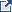 Significant deficiencies and material weaknesses in internal control over major programsMaterial noncompliance with the federal statues, regulations, or the terms and conditions of federal awards related to major programsKnown questioned costs that are greater than $25,000 for a type of compliance requirement for a major program.  The auditor also must  report (in the schedule of findings and questioned costs)  known questioned costs when likely questioned costs are greater than $25,000 for a type of compliance requirement for a major program. Known questioned costs that are greater than $25,000 for programs that are not audited as major.The circumstances concerning why the opinion in the auditor's report on compliance for major programs is other than an unmodified opinion, unless such circumstances are otherwise reported as audit findings in the schedule of findings and questioned costs for federal awards (for example, a scope limitation that is not otherwise reported as a finding). Known or likely fraud affecting a federal award, unless such fraud is otherwise reported as an audit finding in the schedule of findings and questioned costs for federal awards.Significant instances of abuse relating to major programsInstances in which the results of audit follow-up procedures disclosed that the summary schedule* of prior audit findings prepared by the auditee in accordance with Section 200.511(b) of the Uniform Guidance, materially misrepresents the status of any prior audit finding.Appendix I lists block grants and other programs excluded from the requirements of specified portions of 2 CFR part 200.Appendix II provides regulatory citations for Federal agencies’ codification of the OMB guidance on “Uniform Administrative Requirements, Cost Principles, and Audit Requirements” (in 2 CFR part 200). All departments and agencies other than the following have OMB-approved exceptions as part of their adoption/implementation: Departments of Commerce, Homeland Security, Housing and Urban Development, and Veterans Affairs; Gulf Coast Restoration Council; Institute of Museum and Library Services; National Endowments for the Arts and Humanities; Office of National Drug Control Policy; and Social Security Administration. The complete list of exceptions is available at https://www.cfo.gov/wp-content/uploads/2014/12/Agency-Exceptions.pdf and Appendix II of the OMB Compliance Supplement. Per paragraph 13.50 of the AICPA Audit Guide, Government Auditing Standards and Single Audits, the schedule of findings and questioned costs should include all audit findings required to be reported under the Uniform Guidance.   A separate written communication (such as a communication sometimes referred to as a management letter) may not be used to communicate such matters to the auditee in lieu of reporting them as audit findings in accordance with the Uniform Guidance.   See the discussion beginning at paragraph 13.33 for information on Uniform Guidance requirements for the schedule of findings and questioned costs. If there are other matters that do not meet the Uniform Guidance requirements for reporting but, in the auditor's judgment, warrant the attention those charged with governance, they should be communicated in writing or orally.  If such a communication is provided in writing to the auditee, there is no requirement for that communication to be referenced in the Uniform Guidance compliance report. Per table 13-2 a matter must meet the following in order to be communicated in the management letter: Other deficiencies in internal control over compliance that are not significant deficiencies or material weaknesses required to be reported but, in the auditor's judgment, are of sufficient importance to be communicated to management.Noncompliance with federal statutes, regulations or terms and conditions of federal awards related to a major program that does not meet the criteria for reporting under the Uniform Guidance but, in the auditor's judgment, is of sufficient importance to communicate to management or those charged with governance.Abuse that is less than material to a major program and not otherwise required to be reported but that, in the auditor's judgment, is of sufficient importance to communicate to management and those charged with governance. Other findings or issues arising from the compliance audit that are not otherwise required to be reported but are, in the auditor's professional judgment, significant and relevant to those charged with governance.NAME OF CLIENT:YEAR ENDED:2020FEDERAL AWARD NAME:Medical Assistance Program (Medicaid; Title XIX)[Note: #93.775 (State Medicaid Fraud Control Units) and #93.777 (State Survey and Certification of Health Care Providers and Suppliers Medicare – Title XVIII) are also clustered with #93.778. However, these programs should only apply at the State level. If auditors encounter these programs at the local level, please contact CFAE for guidance.]CFDA#:93.778Planning Federal Materiality by Compliance RequirementSee Footnotes 1-6 below the matrix table for further explanation, in particular, review note 6 which discusses tailoring the matrix assessments.Planning Federal Materiality by Compliance RequirementSee Footnotes 1-6 below the matrix table for further explanation, in particular, review note 6 which discusses tailoring the matrix assessments.Planning Federal Materiality by Compliance RequirementSee Footnotes 1-6 below the matrix table for further explanation, in particular, review note 6 which discusses tailoring the matrix assessments.Planning Federal Materiality by Compliance RequirementSee Footnotes 1-6 below the matrix table for further explanation, in particular, review note 6 which discusses tailoring the matrix assessments.Planning Federal Materiality by Compliance RequirementSee Footnotes 1-6 below the matrix table for further explanation, in particular, review note 6 which discusses tailoring the matrix assessments.Planning Federal Materiality by Compliance RequirementSee Footnotes 1-6 below the matrix table for further explanation, in particular, review note 6 which discusses tailoring the matrix assessments.Planning Federal Materiality by Compliance RequirementSee Footnotes 1-6 below the matrix table for further explanation, in particular, review note 6 which discusses tailoring the matrix assessments.Planning Federal Materiality by Compliance RequirementSee Footnotes 1-6 below the matrix table for further explanation, in particular, review note 6 which discusses tailoring the matrix assessments.Planning Federal Materiality by Compliance RequirementSee Footnotes 1-6 below the matrix table for further explanation, in particular, review note 6 which discusses tailoring the matrix assessments.Planning Federal Materiality by Compliance RequirementSee Footnotes 1-6 below the matrix table for further explanation, in particular, review note 6 which discusses tailoring the matrix assessments.Planning Federal Materiality by Compliance RequirementSee Footnotes 1-6 below the matrix table for further explanation, in particular, review note 6 which discusses tailoring the matrix assessments.Planning Federal Materiality by Compliance RequirementSee Footnotes 1-6 below the matrix table for further explanation, in particular, review note 6 which discusses tailoring the matrix assessments.(1)(2)(6)(6)(3)(4)(5)(5)(6)Compliance RequirementCompliance RequirementCompliance RequirementApplicable per Compl.Suppl.Direct & material to program / entityMonetary or nonmonetaryIf monetary, population subject to require.Inherent risk (IR) assess.Final control risk (CR) assess.Detection risk of noncompl.Overall audit risk of noncompl.Federal materiality by compl. requirementCompliance RequirementCompliance RequirementCompliance RequirementApplicable per Compl.Suppl.Direct & material to program / entityMonetary or nonmonetaryIf monetary, population subject to require.Inherent risk (IR) assess.Final control risk (CR) assess.Detection risk of noncompl.Overall audit risk of noncompl.Federal materiality by compl. requirementCompliance RequirementCompliance RequirementCompliance RequirementApplicable per Compl.Suppl.Direct & material to program / entityMonetary or nonmonetaryIf monetary, population subject to require.Inherent risk (IR) assess.Final control risk (CR) assess.Detection risk of noncompl.Overall audit risk of noncompl.Federal materiality by compl. requirementCompliance RequirementCompliance RequirementCompliance RequirementApplicable per Compl.Suppl.Direct & material to program / entityMonetary or nonmonetaryIf monetary, population subject to require.Inherent risk (IR) assess.Final control risk (CR) assess.Detection risk of noncompl.Overall audit risk of noncompl.Federal materiality by compl. requirementCompliance RequirementCompliance RequirementCompliance Requirement(Yes or No)(Yes or No)(M/N)(Dollars)(High/Low)(High/Low)(High/Low)(High/Low)typically 5% of population subject to requirementAActivities Allowed or UnallowedYesM5%BAllowable Costs/Cost PrinciplesYesM5%CCash ManagementNoDRESERVEDE EligibilityYes – Tested at State LevelNo – See Note InSectionFEquipment & Real Property MgmtNoGMatching, Level of Effort, EarmarkYesM5%HPeriod of PerformanceNoIProcurement & Sus. & DebarmentNoJProgram IncomeNoKRESERVEDLReportingYesN5%MSubrecipient MonitoringNoN5%NSpecial Tests & Provisions - Utilization Control and Program Integrity Yes – Tested at State LevelNo – See Note in SectionNSpecial Tests & Provisions - Inpatient Hospital and Long-Term Care Facility AuditsYes – Tested at State LevelNo – See Note in SectionNSpecial Tests & Provisions - ADP Risk Analysis and System Security ReviewYes – Tested at State LevelNo – See Note in SectionNSpecial Tests & Provisions - Provider Eligibility (Screening and Enrollment)Yes – Tested at State LevelNo – See Note in SectionNSpecial Tests & Provisions - Provider Health and Safety StandardsYes – Tested at State LevelNo – See Note in SectionNSpecial Tests & Provisions - Medicaid Fraud Control Unit (MFCU)Yes – Tested at State LevelNo – See Note in SectionNSpecial Tests & Provisions - Refunding of Federal Share of Medicaid Overpayments to ProvidersYes – Tested at State LevelNo – See Note in SectionNSpecial Tests & Provisions - Medicaid National Correct Coding Initiative (NCCI)Yes – Tested at State LevelNo – See Note in SectionDevelopmental DisabilitiesTargeted Case Management (TCM)ICF – Public and PrivatePASSAR AdministrationCounty Board Waiver Administration (for Individual Options,  Level 1, and SELF waivers)Intermediate Care FacilitiesWhat Control Procedures Address the Compliance Requirement (reference/link to documentation or where the testing was performed):Basis for the control (reports, resources, etc. providing information needed to understand requirements and prevent or identify and correct errors):Control Procedure (description of how auditee uses the “Basis” to prevent, or identify and correct or detect errors):Person(s) responsible for performing the control procedure (title):Description of evidence documenting the control was applied (i.e. sampling unit):Suggested Audit Procedures – Compliance (Substantive Tests)(Reference / link to documentation where testing was performed testing):Consider the results of the testing of internal control in assessing the risk of noncompliance.  Use this as the basis for determining the nature, timing, and extent (e.g., number of transactions to be selected) of substantive tests of compliance.1.	Identify the types of activities which are either specifically allowed or prohibited by the laws, regulations, and the provisions of the contract or grant agreements pertaining to the program.2.	When allowability is determined based upon summary level data, perform procedures to verify that:a.	Activities were allowable.b.	Individual transactions were properly classified and accumulated into the activity total.3.	When allowability is determined based upon individual transactions, select a sample of transactions and perform procedures to verify that the transaction was for an allowable activity.4.	The auditor should be alert for large transfers of funds from program accounts which may have been used to fund unallowable activities.ODODD Specific Substantive Tests: 5.	Select 2 quarters for testing and obtain a listing of the random moments charged (RMTS Participant Moments Questions and Answers report).  Select a sample of random moments charged and: a.	Verify the employee’s salary to supporting documentation. b.	Verify the employee’s position was allowable to be charged to the MAC program.Audit Implications (adequacy of the system and controls, and the effect on sample size, significant deficiencies / material weaknesses, material non-compliance and management letter comments)Results of Test of Controls: (including material weaknesses, significant deficiencies and management letter items)Assessment of Control Risk:Effect on the Nature, Timing, and Extent of Compliance (Substantive Test) including Sample Size:Results of Compliance (Substantive Tests) Tests:Questioned Costs:  Actual __________     Projected __________What Control Procedures Address the Compliance Requirement (reference/link to documentation or where the testing was performed):Basis for the control (reports, resources, etc. providing information needed to understand requirements and prevent or identify and correct errors):Control Procedure (description of how auditee uses the “Basis” to prevent, or identify and correct or detect errors):Person(s) responsible for performing the control procedure (title):Description of evidence documenting the control was applied (i.e. sampling unit):Suggested Audit Procedures – Compliance (Substantive Tests)(Reference / link to documentation where testing was performed testing):The following suggested audit procedures apply to any non-Federal entity using a de minimis indirect cost rate, whether as a recipient or a subrecipient.  None of the procedures related to indirect costs in the sections organized by type of non-Federal entity apply when a de minimis rate is used. Consider the results of the testing of internal control in assessing the risk of noncompliance.  Use this as the basis for determining the nature, timing, and extent (e.g., number of transactions to be selected) of substantive tests of compliance.1.	Determine that the non-Federal entity has not previously claimed indirect costs on the basis of a negotiated rate.  Auditors are required to test only for the three fiscal years immediately prior to the current audit period.2.	Test a sample of transactions for conformance with 2 CFR section 200.414(f).a	Select a sample of claims for reimbursement of indirect costs and verify that the de minimis rate was used consistently, the rate was applied to the appropriate base, and the amounts claimed were the product of applying the rate to a modified total direct costs base.  b	Verify that the costs included in the base are consistent with the costs that were included in the base year, i.e., verify that current year modified total direct costs do not include costs items that were treated as indirect costs in the base year.  3.	For a non-Federal entity conducting a single function, which is predominately funded by Federal awards, determine whether use of the de minimis indirect cost rate resulted in the non-Federal entity double-charging or inconsistently charging costs as both direct and indirect.What Control Procedures Address the Compliance Requirement (reference/link to documentation or where the testing was performed):Basis for the control (reports, resources, etc. providing information needed to understand requirements and prevent or identify and correct errors):Control Procedure (description of how auditee uses the “Basis” to prevent, or identify and correct or detect errors):Person(s) responsible for performing the control procedure (title):Description of evidence documenting the control was applied (i.e. sampling unit):Suggested Audit Procedures – Compliance (Substantive Tests)(Reference / link to documentation where testing was performed testing):Consider the results of the testing of internal control in assessing the risk of noncompliance.  Use this as the basis for determining the nature, timing, and extent (e.g., number of transactions to be selected) of substantive tests of compliance.Direct Costs Test a sample of transactions for conformance with the following criteria contained in 2 CFR part 200, as applicable:If the auditor identifies unallowable direct costs, the auditor should be aware that “directly associated costs” might have been charged.  Directly associated costs are costs incurred solely as a result of incurring another cost, and would not have been incurred if the other cost had not been incurred.  For example, fringe benefits are “directly associated” with payroll costs.  When an unallowable cost is incurred, directly associated costs are also unallowable.Costs were approved by the Federal awarding agency, if required (see the above table (Selected Items of Cost, Exhibit 1) or 2 CFR section 200.407 for selected items of cost that require prior written approval). Costs did not consist of improper payments, including (1) payments that should not have been made or that were made in incorrect amounts (including overpayments and underpayments) under statutory, contractual, administrative, or other legally applicable requirements; (2) payments that do not account for credit for applicable discounts; (3) duplicate payments; (4) payments that were made to an ineligible party or for an ineligible good or service; and (5) payments for goods or services not received (except for such payments where authorized by law).d.	Costs were necessary and reasonable for the performance of the Federal award and allocable under the principles of 2 CFR part 200, subpart E.e.	Costs conformed to any limitations or exclusions set forth in 2 CFR part 200, subpart E, or in the Federal award as to types or amount of cost items.f.	Costs were consistent with policies and procedures that apply uniformly to both federally financed and other activities of the State/local government/Indian tribe department or agency.g.	Costs were accorded consistent treatment.  Costs were not assigned to a Federal award as a direct cost if any other cost incurred for the same purpose in like circumstances was allocated to the Federal award as an indirect cost.h.	Costs were not included as a cost of any other federally financed program in either the current or a prior period.i.	Costs were not used to meet the cost-sharing or matching requirements of another Federal program, except where authorized by Federal statute.j.	Costs were adequately documented.Indirect Costsa.	If the State/local department or agency is not required to submit an ICRP and related supporting documentation, the auditor should consider the risk of the reduced level of oversight in designing the nature, timing, and extent of compliance testing.b.	General Audit Procedures – The following procedures apply to charges to cost pools that are allocated wholly or partially to Federal awards or used in formulating indirect cost rates used for recovering indirect costs under Federal awards.(1)	Test a sample of transactions for conformance with:(a)	The criteria contained in the “Basic Considerations” section of 2 CFR sections 200.402 through 200.411.(b)	The principles to establish allowability or unallowability of certain items of cost (2 CFR sections 200.420 through 200.475).Note: While several selected items of cost are included in Exhibit 1 , one item to note is Compensation - Personnel Services, (formally referred to as Time and Effort/Semi Annual Certification). See 2 CFR 200.430. (2)	If the auditor identifies unallowable costs, the auditor should be aware that directly associated costs might have been charged.  Directly associated costs are costs incurred solely as a result of incurring another cost, and would have not been incurred if the other cost had not been incurred.  When an unallowable cost is incurred, directly associated costs are also unallowable.  For example, occupancy costs related to unallowable general costs of government are also unallowable.c.	Special Audit Procedures for State, Local Government, and Indian Tribe ICRPs (see also the AOS discussion on testing the ICRP)(1)	Verify that the ICRP includes the required documentation in accordance with 2 CFR part 200, Appendix VII, paragraph D.(2)	Testing of the ICRP – There may be a timing consideration when the audit is completed before the ICRP is completed.  In this instance, the auditor should consider performing interim testing of the costs charged to the cost pools and the allocation bases (e.g., determine from management the cost pools that management expects to include in the ICRP and test the costs for compliance with 2 CFR part 200).  Should there be audit exceptions, corrective action may be taken earlier to minimize questioned costs.  In the next year’s audit, the auditor should complete testing and verify management’s representations against the completed ICRP.The following procedures are some acceptable options the auditor may use to obtain assurance that the costs collected in the cost pools and the allocation methods used are in compliance with 2 CFR part 200, subpart E:(a)	Indirect Cost Pool – Test the indirect cost pool to ascertain if it includes only allowable costs in accordance with 2 CFR part 200.(i)	Test to ensure that unallowable costs are identified and eliminated from the indirect cost pool (e.g., capital expenditures, general costs of government).(ii)	Identify significant changes in expense categories between the prior ICRP and the current ICRP.  Test a sample of transactions to verify the allowability of the costs.(iii)	Trace the central service costs that are included in the indirect cost pool to the approved State/local government or central service CAP or to plans on file when submission is not required.(b)	Direct Cost Base – Test the methods of allocating the costs to ascertain if they are in accordance with the applicable provisions of 2 CFR part 200 and produce an equitable distribution of costs.(i)	Determine that the proposed base(s) includes all activities that benefit from the indirect costs being allocated.(ii)	If the direct cost base is not limited to direct salaries and wages, determine that distorting items are excluded from the base.  Examples of distorting items include capital expenditures, flow-through funds (such as benefit payments), and subaward costs in excess of $25,000 per subaward.(iii)	Determine the appropriateness of the allocation base (e.g., salaries and wages, modified total direct costs).(c)	Other Procedures (i)	Examine the records for employee compensation to ascertain if they are accurate, and the costs are allowable and properly allocated to the various functional and programmatic activities to which salary and wage costs are charged. (Refer to 2 CFR section 200.430 for additional information on support of salaries and wages.)(ii)	For an ICRP using the multiple allocation base method, test statistical data (e.g., square footage, audit hours, salaries and wages) to ascertain if the proposed allocation or rate bases are reasonable, updated as necessary, and do not contain any material omissions.(3)	Testing of Charges Based Upon the ICRA – Perform the following procedures to test the application of charges to Federal awards based upon an ICRA:(a)	Obtain and read the current ICRA and determine the terms in effect.(b)	Select a sample of claims for reimbursement and verify that the rates used are in accordance with the rate agreement, that rates were applied to the appropriate bases, and that the amounts claimed were the product of applying the rate to the applicable base.  Verify that the costs included in the base(s) are consistent with the costs that were included in the base year (e.g., if the allocation base is total direct costs, verify that current-year direct costs do not include costs items that were treated as indirect costs in the base year).(4)	Other Procedures – No Negotiated ICRA(a)	If an indirect cost rate has not been negotiated by a cognizant agency for indirect costs, the auditor should determine whether documentation exists to support the costs.  Where the auditee has documentation, the suggested general audit procedures under paragraph 3.b above should be performed to determine the appropriateness of the indirect cost charges to awards.(b)	If an indirect cost rate has not been negotiated by a cognizant agency for indirect costs, and documentation to support the indirect costs does not exist, the auditor should question the costs based on a lack of supporting documentation.ODODD Specific Substantive Tests: Select 2 quarters for testing and obtain a listing of the random moments charged (RMTS Participant Moments Questions and Answers report).  Select a sample of random moments charged and determine if applicable documentation of the random moment/responses were maintained.What Control Procedures Address the Compliance Requirement (reference/link to documentation or where the testing was performed):Basis for the control (reports, resources, etc. providing information needed to understand requirements and prevent or identify and correct errors):Control Procedure (description of how auditee uses the “Basis” to prevent, or identify and correct or detect errors):Person(s) responsible for performing the control procedure (title):Description of evidence documenting the control was applied (i.e. sampling unit):Suggested Audit Procedures – Compliance (Substantive Tests)(Reference / link to documentation where testing was performed testing):Consider the results of the testing of internal control in assessing the risk of noncompliance.  Use this as the basis for determining the nature, timing, and extent (e.g., number of transactions to be selected) of substantive tests of compliance.a.	For local governments that are not required to submit the central service CAP and related supporting documentation, the auditor should consider the risk of the reduced level of oversight in designing the nature, timing and extent of compliance testing.b.	General Audit Procedures for State/Local Government-Wide Central Service CAPs – The following procedures apply to charges to cost pools that are allocated wholly or partially to Federal awards or used in formulating indirect cost rates used for recovering indirect costs under Federal awards.(1) 	Test a sample of transactions for conformance with:(a) 	The criteria contained in the “Basic Considerations” section of 2 CFR part 200, subpart E (sections 200.402 through 200.411).(b) 	The principles to establish allowability or unallowability of certain items of cost (2 CFR sections 200.420 through 475).(2)	If the auditor identifies unallowable costs, the auditor should be aware that directly associated costs might have been charged.  Directly associated costs are costs incurred solely as a result of incurring another cost, and would have not been incurred if the other cost had not been incurred.  When an unallowable cost is incurred, directly associated costs are also unallowable.  For example, occupancy costs related to unallowable general costs of government are also unallowable.c.	Special Audit Procedures for State/Local Government-Wide Central Service CAPs(1)	Verify that the central service CAP includes the required documentation in accordance with 2 CFR part 200 Appendix V, paragraph E.(2)	Testing of the State/Local Government-Wide Central Service CAPs – Allocated Section I Costs(a) 	If new allocated central service costs were added, review the justification for including the item as Section I costs to ascertain if the costs are allowable (e.g., if costs benefit Federal awards).(b) 	Identify the central service costs that incurred a significant increase in actual costs from the prior year’s costs.  Test a sample of transactions to verify the allowability of the costs.(c)	Ascertain if the bases used to allocate costs are appropriate, i.e., costs are allocated in accordance with relative benefits received.(d) 	Ascertain if the proposed bases include all activities that benefit from the central service costs being allocated, including all users that receive the services.  For example, the State-wide central service CAP should allocate costs to all benefiting State departments and agencies, and, where appropriate, non-State organizations, such as local government agencies.(e)	Perform an analysis of the allocation bases by selecting agencies with significant Federal awards to determine if the percentage of costs allocated to these agencies has increased from the prior year.  For those selected agencies with significant allocation percentage increases, ascertain if the data included in the bases are current and accurate. (f)	Verify that carry-forward adjustments are properly computed in accordance with 2 CFR part 200, Appendix V, paragraph G.3.  (3)	Testing of the State/Local Government-Wide Central Service CAPs – Billed Section II Costs(a) 	For billed central service activities accounted for in separate funds (e.g., internal service funds), ascertain if: (i)	Retained earnings/fund balances (including reserves) are computed in accordance with the cost principles;(ii)	Working capital reserves are not excessive in amount (generally not greater than 60 calendar days for cash expenses for normal operations incurred for the period exclusive of depreciation, capital costs, and debt principal costs); and(iii)	Adjustments were made when there is a difference between the revenue generated by each billed service and the actual allowable costs.(b)	Test to ensure that all users of services are billed in a consistent manner. For example, examine selected billings to determine if all users (including users outside the governmental unit) are charged the same rate for the same service.(c)	Test that billing rates exclude unallowable costs, in accordance with the cost principles and Federal statutes.(d) 	Test, where billed central service activities are funded through general revenue appropriations, that the billing rates (or charges) were developed based on actual costs and were adjusted to eliminate profits.(e) 	For self-insurance and pension funds, ascertain if the fund contributions are appropriate for such activities as indicated in the current actuarial report.(f) 	Determine if refunds were made to the Federal Government for its share of funds transferred from the self-insurance reserve to other accounts, including imputed or earned interest from the date of the transfer.What Control Procedures Address the Compliance Requirement (reference/link to documentation or where the testing was performed):Basis for the control (reports, resources, etc. providing information needed to understand requirements and prevent or identify and correct errors):Control Procedure (description of how auditee uses the “Basis” to prevent, or identify and correct or detect errors):Person(s) responsible for performing the control procedure (title):Description of evidence documenting the control was applied (i.e. sampling unit):Suggested Audit Procedures – Compliance (Substantive Tests)(Reference / link to documentation where testing was performed testing):Consider the results of the testing of internal control in assessing the risk of noncompliance.  Use this as the basis for determining the nature, timing, and extent (e.g., number of transactions to be selected) of substantive tests of compliance.This may be applicable to public assistance programs at the local levela.	Since a significant amount of the costs in the public assistance CAP are allocated based on employee compensation reporting systems, it is suggested that the auditor consider the risk when designing the nature, timing, and extent of compliance testing.b.	General Audit Procedures – The following procedures apply to direct charges to Federal awards as well as charges to cost pools that are allocated wholly or partially to Federal awards.(1)	Test a sample of transactions for conformance with:(a)	The criteria contained in the “Basic Considerations” section of 2 CFR part 200 (sections 200.402 through 200.411). (b)	The principles to establish allowability or unallowability of certain items of cost (2 CFR sections 200.420 through 200.475).(2)	If the auditor identifies unallowable costs, the auditor should be aware that directly associated costs might have been charged.  Directly associated costs are costs incurred solely as a result of incurring another cost, and would have not been incurred if the other cost had not been incurred.  When an unallowable cost is incurred, directly associated costs are also unallowable.  For example, occupancy costs related to unallowable general costs of government are also unallowable.c.	Special Audit Procedures for Public Assistance CAPs(1)	Verify that the State public assistance agency is complying with the submission requirements, i.e., an amendment is promptly submitted when any of the events identified in 45 CFR section 95.509 occur.(2)	Verify that public assistance CAP includes the required documentation in accordance with 45 CFR section 95.507.(3)	Testing of the Public Assistance CAP – Test the methods of allocating the costs to ascertain if they are in accordance with the applicable provisions of the cost principles and produce an equitable distribution of costs.  Appropriate detailed tests may include:(a)	Examining the results of the employee compensation system or in addition the records for employee compensation to ascertain if they are accurate, allowable, and properly allocated to the various functional and programmatic activities to which salary and wage costs are charged.(b)	Since the most significant cost pools in terms of dollars are usually allocated based upon the distribution of income maintenance and social services workers’ efforts identified through random moment time studies, determining whether the time studies are implemented and operated in accordance with the methodologies described in the approved  public assistance CAP.  For example, verifying the adequacy of the controls governing the conduct and evaluation of the study, and determining that the sampled observations were properly selected and performed, the documentation of the observations was properly completed, and the results of the study were correctly accumulated and applied.  Testing may include observing or interviewing staff who participate in the time studies to determine if they are correctly recording their activities.(c)	Testing statistical data (e.g., square footage, case counts, salaries and wages) to ascertain if the proposed allocation bases are reasonable, updated as necessary, and do not contain any material omissions.(4)	Testing of Charges Based Upon the Public Assistance CAP – If the approved public assistance CAP is determined to be in compliance with the cost principles and produces an equitable distribution of costs, verify that the methods of charging costs to Federal awards are in accordance with the approved CAP and the provisions of the approval documents issued by HHS.  Detailed compliance tests may include:(a)	Verifying that the cost allocation schedules, supporting documentation and allocation data are accurate and that the costs are allocated in compliance with the approved CAP.(b)	Reconciling the allocation statistics of labor costs to employee compensation records (e.g., random moment sampling observation forms).(c)	Reconciling the allocation statistics of non-labor costs to allocation data, (e.g., square footage or case counts).(d)	Verifying direct charges to supporting documents (e.g., purchase orders).(e)	Reconciling the costs to the Federal claims.Audit Implications (adequacy of the system and controls, and the effect on sample size, significant deficiencies / material weaknesses, material non-compliance and management letter comments)Results of Test of Controls: (including material weaknesses, significant deficiencies and management letter items)Assessment of Control Risk:Effect on the Nature, Timing, and Extent of Compliance (Substantive Test) including Sample Size:Results of Compliance (Substantive Tests) Tests:Questioned Costs:  Actual __________     Projected __________What Control Procedures Address the Compliance Requirement (reference/link to documentation or where the testing was performed):Basis for the control (reports, resources, etc. providing information needed to understand requirements and prevent or identify and correct errors):Control Procedure (description of how auditee uses the “Basis” to prevent, or identify and correct or detect errors):Person(s) responsible for performing the control procedure (title):Description of evidence documenting the control was applied (i.e. sampling unit):Suggested Audit Procedures – Compliance (Substantive Tests)(Reference / link to documentation where testing was performed testing):Consider the results of the testing of internal control in assessing the risk of noncompliance.  Use this as the basis for determining the nature, timing, and- extent (e.g., number of transactions to be selected) of substantive tests of compliance.1.	Matchinga.	Perform tests to verify that the required matching contributions were met.b.	Ascertain the sources of matching contributions and perform tests to verify that they were from an allowable source.c.	Test records to corroborate that the values placed on in-kind contributions (including third party in-kind contributions) are in accordance with 2 CFR sections 200.306, 200.434, and 200.414, and the terms and conditions of the award.d.	Test transactions used to match for compliance with the allowable costs/cost principles requirements.  This test may be performed in conjunction with the testing of the requirements related to allowable costs/cost principles.ODoDD Specific Substantive Tests:e. 	Obtain the Medicaid Cost Report / Income and Expense Report, and related instructions from County.  Agree line item 1 (salaries) (and 3 (service contracts) if material) reported on Worksheet 6 to costs in the County’s accounting records.2. 	Level of Effort – Not Applicable3.	Earmarking – Not ApplicableAudit Implications (adequacy of the system and controls, and the effect on sample size, significant deficiencies / material weaknesses, material non-compliance and management letter comments)Results of Test of Controls: (including material weaknesses, significant deficiencies and management letter items)Assessment of Control Risk:Effect on the Nature, Timing, and Extent of Compliance (Substantive Test) including Sample Size:Results of Compliance (Substantive Tests) Tests:Questioned Costs:  Actual __________     Projected __________Subaward Data Element Definition Subaward Date Represents the period (by month and year) for subawards made against that Federal Award Identification Number (FAIN). Subawardee DUNS # The subawardee organization’s nine-digit Data Universal Numbering System (DUNS) number. Amount of Subaward The net dollar amount of federal funds awarded to the subawardee including modifications. Subaward Obligation/Action Date Date the subaward agreement was signed. Date of Report Submission Date the recipient entered the action/obligation into FSRS. Subaward Number Subaward number or other identifying number assigned by the prime awardee organization to facilitate the tracking of its subawards. What Control Procedures Address the Compliance Requirement (reference/link to documentation or where the testing was performed):Basis for the control (reports, resources, etc. providing information needed to understand requirements and prevent or identify and correct errors):Control Procedure (description of how auditee uses the “Basis” to prevent, or identify and correct or detect errors):Person(s) responsible for performing the control procedure (title):Description of evidence documenting the control was applied (i.e. sampling unit):Suggested Audit Procedures – Compliance (Substantive Tests)(Reference / link to documentation where testing was performed testing):Note for Direct Awards Only:  For recipients using HHS’ Payment Management System (PMS) to draw Federal funds, the auditor should consider the following steps numbered 1 through 4 as they pertain to the cash reporting portion of the SF-425A, regardless of the source of the data included in the PMS reports.  (During FY2016, HHS is completing the transition from pooled payment to use of subaccounts.) Although certain data is supplied by the Federal awarding agency (e.g., award authorization amounts) and certain amounts are provided by HHS’ Payment Management Services, the auditor should ensure that such amounts are in agreement with the recipient’s records and are otherwise accurate.Consider the results of the testing of internal control in assessing the risk of noncompliance.  Use this as the basis for determining the nature, timing, and extent (e.g., number of transactions to be selected) of substantive tests of compliance.1.	Review applicable statutes, regulations, and the terms and conditions of the Federal award pertaining to reporting requirements.  Determine the types and frequency of required reports.  Obtain and review Federal awarding agency or pass-through entity, in the case of a subrecipient, instructions for completing the reports.a.	For financial reports, ascertain the accounting basis used in reporting the data (e.g., cash or accrual).b.	For performance and special reports, determine the criteria and methodology used in compiling and reporting the data.2.	Select a sample of reports and perform appropriate analytical procedures and ascertain the reason for any unexpected differences.  Examples of analytical procedures include:a.	Comparing current period reports to prior period reports.b.	Comparing anticipated results to the data included in the reports.c.	Comparing information obtained during the audit of the financial statements to the reports.3.	Select a sample of each of the following report types, and test for accuracy and completeness:a.	Financial reports(1)	Ascertain if the financial reports were prepared in accordance with the required accounting basis.  (2)	Review accounting records and ascertain if all applicable accounts were included in the sampled reports (e.g., program income, expenditure credits, loans, interest earned on Federal funds, and reserve funds).(3)	Trace the amounts reported to accounting records that support the audited financial statements and the Schedule of Expenditures of Federal Awards and verify agreement or perform alternative procedures to verify the accuracy and completeness of the reports and that they agree with the accounting records.  If reports require information on an accrual basis and the entity does not prepare its accounting records on an accrual basis, determine whether the reported information is supported by available documentation.(4)	For any discrepancies noted in SF-425 reports concerning cash status when the advance payment method is used, review subsequent SF-425 reports to ascertain if the discrepancies were appropriately resolved with the applicable payment system.b.	Performance and special reports(1)	Review the supporting records and ascertain if all applicable data elements were included in the sampled reports.  Trace the reported data to records that accumulate and summarize data.(2)	Perform tests of the underlying data to verify that the data were accumulated and summarized in accordance with the required or stated criteria and methodology, including the accuracy and completeness of the reports.c.	For each type of report(1)	When intervening computations or calculations are required between the records and the reports, trace reported data elements to supporting worksheets or other documentation that link reports to the data.(2)	Test mathematical accuracy of reports and supporting worksheets.4.	Obtain written representation from management that the reports provided to the auditor are true copies of the reports submitted or electronically transmitted to the Federal awarding agency, the applicable payment system, or pass-through entity in the case of a subrecipient.ODDOD Specific Substantive Tests:5. 	Obtain the Medicaid Cost Report / Income and Expense Report, and related instructions from County.  Agree total costs reported on Worksheet 6 to costs in the County’s accounting records.Special Reports for FFATA (Direct Programs ONLY) – Not applicable to awards passed through ODODD.Audit Implications (adequacy of the system and controls, and the effect on sample size, significant deficiencies / material weaknesses, material non-compliance and management letter comments)Results of Test of Controls: (including material weaknesses, significant deficiencies and management letter items)Assessment of Control Risk:Effect on the Nature, Timing, and Extent of Compliance (Substantive Test) including Sample Size:Results of Compliance (Substantive Tests) Tests:Questioned Costs:  Actual __________     Projected __________ConclusionConclusionConclusionThe opinion on this major program should be:The opinion on this major program should be:Unmodified:Qualified (describe):Adverse (describe):Disclaimer (describe):Cross-reference to internal control matters (significant deficiencies or material weaknesses), if any, documented in the FACCR:Cross-reference to questioned costs and matter of noncompliance, if any, documented in this FACCR:Cross-reference to any Management Letter items and explain why not included in the Single Audit Compliance Report: